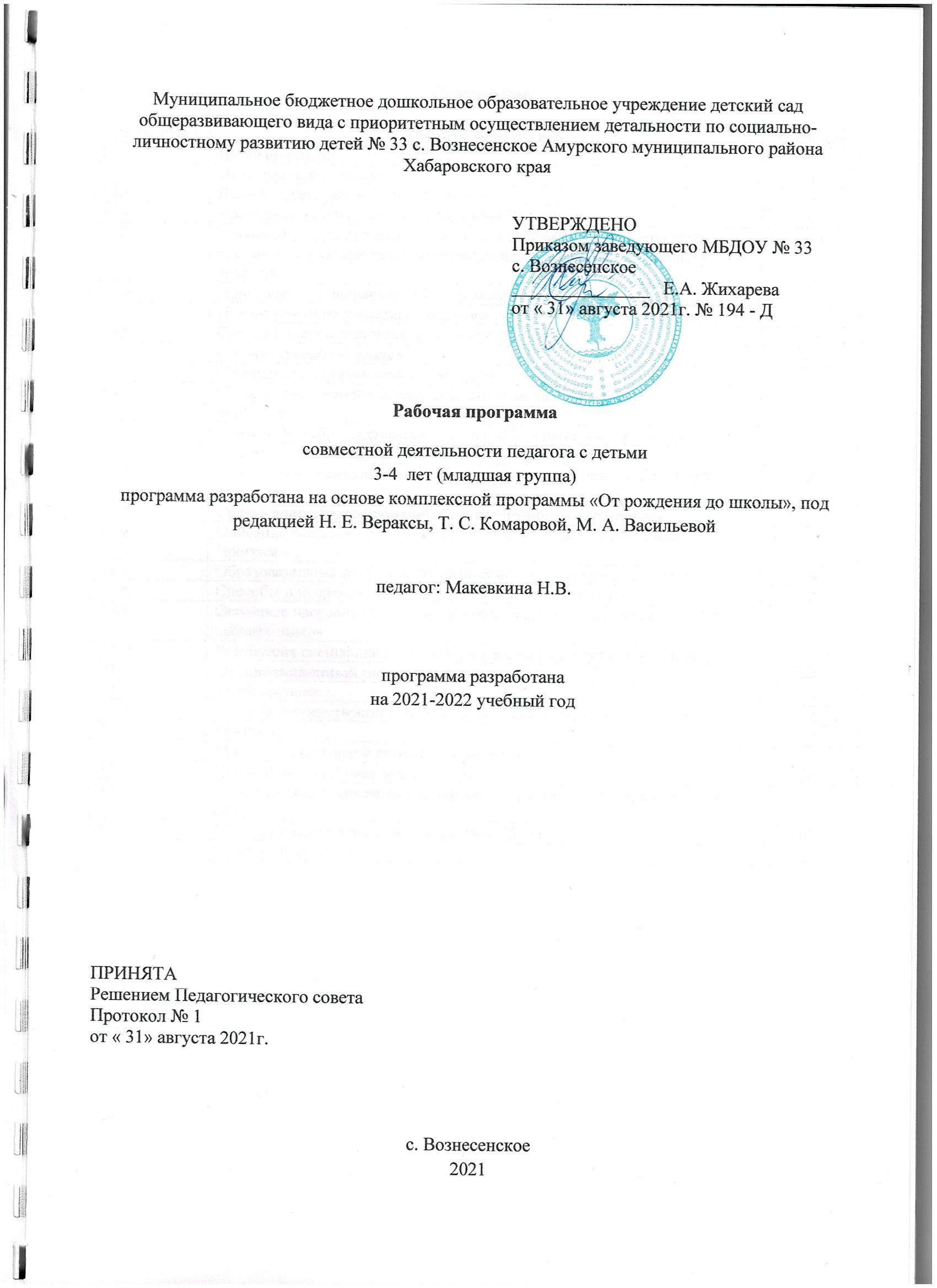 СодержаниеI. Целевой раздел1.1 Пояснительная запискаРабочая программа разработана на основе основной образовательной программы Муниципального бюджетного дошкольного образовательного учреждения детского сада общеразвивающего вида с приоритетным осуществлением детальности по социально-личностному развитию детей № 33 с. Вознесенское Амурского муниципального района Хабаровского края (далее МБДОУ № 33 с. Вознесенское) с учетом программы «От рождения до школы» под редакцией Н. Е. Вераксы, Т. С. Комаровой, М. А. Васильевой. Определяет цель, задачи, планируемые результаты, содержание и организацию образовательного процесса на ступени  дошкольного образования.Рабочая программа МБДОУ № 33 с. Вознесенское  (далее - Программа) разработана в соответствии со следующими нормативно – правовыми документами, регламентирующими деятельность дошкольного учреждения:Нормативно - правовые документы:Федеральный закон Российской Федерации от 29 декабря 2012 г. N273-ФЗ «Об образовании в Российской Федерации»;Федеральный государственный образовательный стандарт дошкольного образования (Приказ Министерства образования и науки РФ от 17 октября 2013 г. № 1155;Порядок организации и осуществления образовательной деятельности по основным общеобразовательным программам - образовательным программам дошкольного образования (Приказ Министерства образования и науки Российской Федерации от 13 февраля 2019 г. № 53769);Санитарно-эпидемиологические требования к устройству, содержанию и организации режима работы образовательных организаций (СанПиН 2.4.1.3049-13 от 29.05.2013г.);Устав МБДОУ  № 33 с. Вознесенское.Срок реализации программы: 1 год.Рабочая программа  реализовывается  в  непосредственно  образовательной  деятельности, в  ходе  совместной деятельности  в  режимных моментах,  самостоятельной  деятельности  с  учетом  приоритетных  видов детской  деятельности  в   возрастном  периоде,  вида  дошкольного  учреждения, и обеспечивает  единство  воспитательных,  обучающих  и  развивающих  целей  и   задач  образования   детей   дошкольного возраста с 3 до 4 лет.1.1.1. Цели и задачи реализации программы.Главной целью программы «ОТ РОЖДЕНИЯ ДО ШКОЛЫ» является «Воспитание гармонично развитой и социально  ответственной личности на основе духовно-нравственных ценностей народов Российской Федерации,  исторических и национально-культурных традиций».Цели Программы:Создание благоприятных условий для полноценного проживания ребенком дошкольного детства.Формирование основ базовой культуры личности.  Всестороннее развитие психических и физических качеств в соответствии с возрастными и индивидуальными особенностями. Подготовка к жизни в современном обществе.Формирование предпосылок к учебной деятельности.Обеспечение безопасности жизнедеятельности дошкольника.Задачи Программы:Забота о здоровье, эмоциональном благополучии и своевременном всестороннем развитии каждого ребенка.Создание в группе атмосферы гуманного и доброжелательного отношения ко всем воспитанникам, что позволяет растить их общительными, добрыми, любознательными, инициативными, стремящимися к самостоятельности и творчеству.Максимальное использование разнообразных видов детской деятельности, их интеграция в целях повышения эффективности воспитательно-образовательного процесса.Творческая организация воспитательно-образовательного процесса.Вариативность использования образовательного материала, позволяющая развивать творчество в соответствии с интересами и наклонностями каждого ребенка. Уважительное отношение к результатам детского творчества.Единство подходов к воспитанию детей в условиях дошкольного образовательного учреждения и семьи.Соблюдение в работе детского сада и начальной школы преемственности, исключающей умственные и физические перегрузки в содержании образования детей дошкольного возраста, обеспечивающей отсутствие давления предметного обучения.1.1.2. Принципы и подходы к формированию ПрограммыТаблица 11.1.3. Значимые для разработки и реализации Программы характеристики,  в том числе характеристики особенностей развития детей дошкольного возраста.	Таблица 2Характеристика особенностей развития детей 3 - 4 летТаблица 3Таблица 4Возрастная и индивидуальная характеристика  контингента детей второй младшей группы (с 3 до 4 детей) общеразвивающей направленностиТаблица 5Вывод: в течение 2020 - 2021 учебного года следует особое внимание уделить следующему:                                                                                                                            Таблица 61.1.4. Приоритетные направления Программы.Приоритетным направлением нашей группы является познавательное развитие, которое включает в себя следующее:вовлечению малоактивных детей  в игры-экспериментирования, к  использованию игр и игровых материалов, обследованию, наблюдению;обращать особое внимание на  сенсорные признаки предметов в практической деятельности;формированию целостной картины мира в совместной и самостоятельной деятельности.1.1.5. Планируемые результаты освоения Программы.Требования ФГОС ДО к результатам освоения Программы представлены в виде целевых ориентиров дошкольного образования, которые представляют собой социально-нормативные возрастные характеристики возможных достижений ребёнка  на этапе завершения уровня дошкольного образования. Целевые ориентиры не могут служить непосредственным основанием при решении управленческих задач, включая: аттестацию педагогических кадров;  оценку качества образования; оценку как итогового, так и промежуточного уровня развития детей, в том числе в рамках мониторинга (в том числе в форме тестирования, с использованием методов, основанных на наблюдении, или иных методов измерения результативности детей); распределение стимулирующего фонда оплаты труда работников дошкольного учреждения.Целевые ориентиры ПрограммыТаблица 71.1.6.     Система оценки результатов освоения ПрограммыПедагогический мониторинг осуществляется с целью определения динамики и актуального индивидуального профиля развития ребенка и используется при решении следующих задач: индивидуализация образования (в т.ч. поддержки ребенка, построение его образовательной  траектории или профессиональной коррекции, особенности его развития);оптимизация работы с группой детей.В ходе образовательной деятельности педагоги создают диагностические ситуации, чтобы оценить индивидуальную динамику детей и скорректировать свои действия.Педагогический мониторинг проводится в ходе наблюдений за активностью детей в спонтанной и специально организованной деятельности. Инструментарий для педагогического мониторинга — карты наблюдений детского развития, позволяющие фиксировать индивидуальную динамику и перспективы развития каждого ребенка в ходе:коммуникации со сверстниками и взрослыми (как меняются способы установления и поддержания контакта, принятия совместных решений, разрешения конфликтов, лидерства и пр.);  игровой деятельности;  познавательной деятельности (как идет развитие детских способностей, познавательной активности);  проектной деятельности (как идет развитие детской инициативности, ответственности и автономии, как развивается умение планировать и организовывать свою деятельность);  художественной деятельности;  физического развития. II Содержательный раздел2.1. Содержание образовательных модулей.Содержание программы определяется в соответствии с направлениями развития ребенка, соответствует основным положениям возрастной психологии и дошкольной педагогики и обеспечивает единство воспитательных, развивающих и обучающих целей и задач. Воспитание и обучение осуществляется на русском языке - государственном языке России.Содержание Программы  обеспечивает  развитие личности, мотивации и способностей детей в различных видах деятельности и охватывает следующие структурные единицы, представляющие определенные направления развития и образования детей (далее - образовательные области):социально-коммуникативное развитие;познавательное развитие;речевое развитие;художественно-эстетическое развитие;физическое развитие.2.1.1. Содержание образовательной области «Социально-коммуникативное развитие»Социально-коммуникативное развитие направлено на формирование первичных ценностных представлений, воспитание способности к общению (коммуникативные способности); целенаправленности и саморегуляции (регуляторные способности), формирование социальных представлений, умений и навыков  (развитие игровой деятельности, навыков самообслуживания, приобщение к труду, формирование основ безопасности).                                                                                                                                  Таблица 8Формы, методы и приемы организации образовательного процессапо образовательной области «Социально-коммуникативное развитие».Таблица 92.1.2.Содержание образовательной области «Познавательное развитие»Познавательное развитие предполагает развитие познавательных интересов, любознательности и познавательной мотивации, интереса к учебной деятельности и желания учиться в школе; формирование познавательных действий, развитие воображения, внимания, памяти, наблюдательности, умения анализировать, устанавливать причинно-следственные связи, формулировать выводы; формирование первичных представлений о себе и окружающем мире, формирование элементарных естественно-научных представлений. Таблица 10Таблица 11Содержание совместной образовательной деятельности по формированию элементарных математических представленийТаблица 12Содержание совместной образовательной деятельности по формированию целостной картины мира.Таблица 13Формы и приемы организации образовательного процесса по образовательной области «Познавательное развитие»Таблица 142.1.3. Содержание образовательной области «Речевое развитие»Речевое развитие направлено на совершенствование всех сторон речи, развитие звуковой и интонационной культуры речи, фонематического слуха, формирование предпосылок обучения грамоте; овладение речью как средством общения, развитие речевого творчества; знакомство с книжной культурой, детской литературой.Таблица 15Формы, приемы организации образовательного процесса по образовательной области «Речевое развитие»Таблица 162.1.4. Содержание образовательной области «Художественно-эстетическое развитие»Художественно-эстетическое развитие предполагает развитие художественно-творческих способностей детей в различных видах художественной деятельности,  формирование интереса и предпосылок ценностно-смыслового восприятия и понимания произведений искусства; развитие эстетического восприятия окружающего мира, воспитание художественного вкуса.Таблица 17Формы, методы и приемы музыкальной деятельностиТаблица 18Таблица 19Таблица 20Таблица 21 Формы и приемы организации образовательного процесса по образовательной области «Художественно-эстетическое развитие»	Таблица 222.1.5. Содержание образовательной области «Физическое развитие»Физическое развитие направлено на сохранение и укрепление здоровья детей, гармоничное физическое развитие, приобщение к физической культуре, развитие психофизических качеств (сила, быстрота, выносливость, ловкость, гибкость), приобщение к спортивным и подвижным играм, развитие интереса к спорту; становление ценностей здорового образа жизни, овладение его элементарными нормами и правилами, воспитание культурно-гигиенических навыков, полезных привычек.Содержание совместной образовательной деятельности по физическому развитию дошкольниковТаблица 23Формы и приемы организации образовательного процесса по                       образовательной области «Физическое развитие»Таблица 242.1.6. Описание форм, средств, способов, методов и средств реализации Программы                       Таблица  25Формы организации непосредственно-образовательной деятельностиво второй младшей группе:- подгрупповые, - фронтальные.Для детей второй младшей группы (3-4 года) максимально допустимый объем недельной образовательной нагрузки, включая реализацию дополнительных образовательных программ, составляет - 2 часа 45 минут. Продолжительность непрерывной непосредственно образовательной деятельности – не более 15 минут. Максимально допустимый объем образовательной нагрузки в первой половине дня – 30 минут. В середине времени, отведенного на непрерывную образовательную деятельность, проводят физкультминутку. Перерывы между периодами непосредственно образовательной деятельности - не менее 10 минут.Непосредственно образовательная деятельность физкультурно-оздоровительного и эстетического цикла занимает не менее 50% общего времени, отведенного на непосредственно образовательную деятельность.Непосредственно-образовательная деятельность, требующая повышенной познавательнойактивности и умственного напряжения детей, проводится в первую половину дня и в днинаиболее высокой работоспособности (вторник, среда), сочетается с физкультурными имузыкальными занятиями.2.1.7. Образовательная деятельность разных видов и культурных практик.Разнообразные культурные практики ориентированы на проявление детьми самостоятельности и творчества в разных видах деятельности.Развитие ребенка в образовательном процессе детского сада осуществляется целостно в процессе всей его жизнедеятельности. В то же время освоение любого вида деятельности требует обучения общим и специальным умениям, необходимым для ее осуществления. Особенностью организации образовательной деятельности по программе является ситуационный подход. Основной единицей образовательного процесса выступает образовательная ситуация, то есть такая форма совместной деятельности педагога и детей, которая планируется и целенаправленно организуется педагогом с целью решения определенных задач развития, воспитания и обучения.Таблица 26Характеристика детских видов деятельностиТаблица 272.1.8. Способы и направления поддержки детской инициативыОсновным принципом дошкольного образования согласно ФГОС являетсяпостроение образовательной деятельности на основе индивидуальныхособенностей каждого ребенка, при котором сам ребенок становитсяполноценным участником (субъектом) образовательных отношений, а так жеподдержка инициативы детей в различных видах деятельности. Инициатива - активность в начинании, активность продвигать начинаниязапускать новые дела, вовлекая туда окружающих людей. Детская инициатива проявляется в свободной деятельности детей повыбору и интересам. Возможность играть, рисовать, конструировать, сочинятьи прочее, в соответствии с собственными интересами. Способы и направления поддержки детской инициативы – это условия, необходимые для развития познавательно – это условиянеобходимые для развития познавательно-интеллектуальной активности детей:Таблица 282.1.9. Основные направления взаимодействия педагогов с семьями воспитанников.Взаимодействие взрослых с детьми является важнейшим фактором развития ребенка и пронизывает все направления образовательной деятельности. Этот процесс возможен только в том случае, если взрослый выступает в роли партнера. Основной функциональной характеристикой партнерских отношений является равноправное относительно ребенка включение взрослого в процесс деятельности. В работе с детьми младшего дошкольного возраста используются преимущественно игровые, сюжетные и интегрированные формы образовательной деятельности. Обучение происходит опосредованно, в процессе увлекательной для воспитанников деятельности. В работе с детьми педагог использует образовательное событие – это новый формат совместной детско-взрослой деятельности. Организационная и направляющая роль взрослого в этом процессе очень велика, но для детей совершенно не заметна. Событие – это захватывающая, достаточно длительная (от нескольких дней до нескольких недель) игра, где участвуют все, и дети, и воспитатели. Причем взрослые и дети в игре абсолютно наравне, а «руководят» всем дети. Задача взрослого найти и ввести в детское сообщество такую проблемную ситуацию, которая заинтересует детей и подтолкнет их к поиску решения. Так же в группе используем проектную деятельность. Это один из важнейших элементов пространства детской реализации. Главное условие эффективности проектной деятельности – это чтобы проект был действительно детским, то есть был задуман и реализован детьми. Роль взрослого – в создании условий. Утренний круг – это начало дня, когда дети собираются все вместе для того, чтобы порадоваться предстоящему дню, поделиться впечатлениями, узнать новости (что интересного будет сегодня?), обсудить совместные планы, проблемы, договориться о правилах. Утренний круг в группе проводится в форме развивающего общения (развивающего диалога).  Вечерний круг помогает детям научиться осознавать и анализировать свои поступки и поступки сверстников. Дети учатся справедливости, взаимному уважению, умению слушать и понимать друг друга, сочувствовать, потому что получают этот опыт из общения со взрослыми и переносит его на других людей. Вечерний  круг проводится в форме рефлексии – обсуждения с детьми наиболее важных моментов прошедшего дня. В группе имеются центры активности, и они чётко выделены. Игры в них наиболее эффективные, если детей не отвлекают проходящие дети и взрослые. Поэтому центры активности выделены при помощи низких стеллажей, столов, а также с помощью ковровых покрытий, ширм, мольбертов.Оборудованы центры развития по всем видам детской деятельности:Центр физкультурыЦентр сюжетно - ролевой игрыЦентр сенсорикиЦентр экспериментирования и природы (наблюдений за природой)Центр драматизацииЦентр конструированияЦентр изобразительного искусстваЦентр книгиЦентр настольно-печатных игр Основные направления взаимодействия педагогов с семьями воспитанников.Главной задачей является сохранение и укрепление физического и психического здоровья воспитанников, их творческое и интеллектуальное развитие, обеспечение условий для личностного роста. Успешное решение этой работы невозможно в отрыве от семьи воспитанников, ведь родители – первые и главные воспитатели своего ребенка с момента его появления на свет и на всю жизнь. Родители должны участвовать в реализации Программы, в создании условий для полноценного и своевременного развития ребенка в дошкольном возрасте, чтобы не упустить важнейший период в развитии его личности. Родители должны быть активными участниками образовательного процесса, участниками всех проектов, независимо от того, какая деятельность в них доминирует, а не просто сторонними наблюдателями.В группе разработан перспективный план работы с родителями.План работы с родителями                                                Таблица 292.1.10. Реализация специфики национальных и социокультурных условийДанное направление способствует включению воспитанников в процесс ознакомления с региональными особенностями Хабаровского краяТаблица 30В дошкольном возрасте формируются предпосылки гражданских качеств, представления о человеке, обществе и культуре. Очень важно привить в этом возрасте чувство любви и привязанности к природным и культурным ценностям родного края, так как именно на этой основе воспитывается патриотизм. Поэтому в детском саду в образовательном процессе используются разнообразные методы и формы организации детской деятельности: народные подвижные игры и забавы, дидактические игры, слушание музыки, наблюдения в природе, чтение детской литературы, знакомство с народно-прикладным искусством и др.Таблица 31III. Организационный раздел. 3.1. Учебный планПланирование работы в группе придает процессу образования и воспитания детей организованный характер, что делает работу педагога более осмысленной и результативной. Таблица 33По действующему СанПиН максимально допустимый объем недельной образовательной нагрузки, включая реализацию дополнительных образовательных программ, для детей в дошкольной группе (с 3-х до 4-х лет) – 3 часа.  Продолжительность непрерывной непосредственно образовательной деятельности для детей четвертого года жизни – 15 минут. В середине времени, отведенного на непрерывную образовательную деятельность, проводят физкультминутку. Перерывы между периодами непрерывной образовательной деятельности – не менее 10 минут.На основе образовательной Программы был разработан перспективный план для детей дошкольного возраста.Перспективное тематическое планированиеВоспитательно-образовательная деятельность строится с учетом комплексно-тематического  планирования. Повторяемость и усложнение тем идет с учетом содержания в данной возрастной группе на протяжении учебного года. Формы  организации совместной деятельности с детьми:- непосредственно образовательная деятельность;- образовательная  деятельность, осуществляемая в ходе режимных моментов, которая планируется согласно циклограмме совместной деятельности и включает в себя разные виды деятельности в утренний, вечерний отрезок времени и на прогулке;- самостоятельная деятельность детей;- взаимодействие с семьями детей, которое планируется согласно перспективному плану с учетом тематики недели.                                                                                                                             Таблица 34Календарно – тематическое планирование 2021 -2022 учебный годСентябрьОктябрьНоябрьДекабрьЯнварьФевральМартАпрельМай3.2.Сетка непосредственно образовательной деятельностиРабота с воспитанниками по непосредственно образовательной деятельности проводится ежедневно: в первой и второй половине дня. Длительность деятельности соответствует возрастным особенностям дошкольников и требованиям СанПиН: не более 15минут. Таблица 353.3. Режим дняТаблица 36Образовательная деятельность вне организованных занятий обеспечивает максимальный учет особенностей и возможностей ребенка, его интересы и склонности. В течение дня в возрастной группе предусмотрен определенный баланс различных видов деятельности:Таблица 37Требования к режиму пребывания детей в группев соответствии с СанПиН:Таблица 38Непосредственно образовательная деятельность физкультурно-оздоровительного и эстетического цикла занимает  не менее 50% общего времени, отведенного на непосредственно образовательную деятельность.Непосредственно-образовательная деятельность, требующая повышенной познавательной активности и умственного напряжения детей, проводится в первую половину дня и в дни наиболее высокой работоспособности (вторник, среда), сочетается с физкультурными и музыкальными занятиями.Режим дня В холодный период времени.Таблица 39В теплый период времениТаблица 403.4.Модель двигательной активности (сезонная)Создание здорового образа жизни для ребёнка является первоосновой его полноценного воспитания и развития. Здоровый образ жизни предполагает приобщение детей к двигательной культуре через целенаправленное физическое воспитание. Двигаясь, дети познают окружающий мир, учатся любить и целенаправленно действовать в нём. Поэтому очень важно рационально организовать режим в группе для того, чтобы дети как можно больше находились в движении. Физкультурно-оздоровительные мероприятия проводятся ежедневно в соответствии с моделью двигательной активности.Модель двигательной активности детейХолодный период годаТаблица 41Модель двигательной активности детейХолодный период годаПри неблагоприятной (морозной, ветреной) погодеТаблица 42Модель двигательной активности детейТёплый период годаТаблица 43Модель двигательной активности детейТёплый период годаПри неблагоприятной (дождливой, ветреной) погоде                                                                                                               Таблица 44Закаливание.Закаливание – прекрасное и доступное средство профилактики заболеваний и укрепления здоровья. Оно  является важным звеном в системе физического воспитания детей, обеспечивая тренировку защитных сил организма, повышение его устойчивости к воздействию постоянно изменяющихся условий внешней среды. Закаливание не лечит, а предупреждает болезнь, и в этом его важнейшая профилактическая роль                                                                                                                             Таблица 453.5. Культурно – досуговая деятельность.Образовательный процесс в детском саду строится по комплексно-тематическому принципу планирования. В основу организации образовательных содержаний ставится тема. При выборе и разработке комплексно-тематического планирования педагоги учитывают различные темообразующие факторы:- реальные события, происходящие в окружающем мире и вызывающие интерес детей (яркие природные явления и общественные события, праздники);- события, специально «смоделированные» воспитателем (исходя из развивающих задач): внесение в группу предметов, ранее неизвестных детям, с необычным эффектом или назначением, вызывающих неподдельный интерес и исследовательскую активность («Что это такое? Что с этим делать? Как это действует?»);- события, происходящие в жизни возрастной группы, «заражающие» детей и приводящие к удерживающимся какое-то время интересам, корни которых лежат, как правило, в средствах массовой коммуникации и игрушечной индустрии (например, увлечение персонажами мультфильмов и т.п.).Все эти факторы, используются воспитателями для гибкого проектирования целостного образовательного процесса.Проектирование воспитательно-образовательного процесса осуществляется в табличных формах, где содержательно описываются способы реализации комплексно-тематического принципа построения воспитательно-образовательного процесса, который предусматривает объединение комплекса различных видов специфических детских деятельностей вокруг единой «темы». В качестве видов тем могут выступать: «организующие моменты», «тематические недели», «события», «реализация проектов», «сезонные явления в природе», «праздники», «традиции», интересы детей и др.Традиционные события, праздники, мероприятияТаблица 463.6.Особенности организации развивающей предметно-пространственной средыРазвивающая предметно-пространственная среда обеспечивает реализацию различных образовательных программ; учет национально-культурных, климатических условий, в которых осуществляется образовательная деятельность; учет возрастных особенностей детей.РППС построена  на  следующих  принципах:                                                                                                                                                  Таблица 47РППС отражает содержание образовательных областей:- социально-коммуникативное развитие;- познавательное развитие;- речевое развитие;- художественно-эстетическое развитие;- физическое развитие.РППС обеспечивает все виды детской деятельности в соответствии сп. 2.7 ФГОС ДО.Оснащение центров.Таблица 483.7. Материально-техническое обеспечение Программы.Создание среды в группе  в соответствии с содержанием образовательной программы «От рождения до школы» требует ориентации на концепцию целостного развития дошкольника как субъекта детской деятельности.Предметно-игровая среда должна иметь последовательное изменение в соответствии с возрастом детей; учитывать половые особенности и предпочтение детей; должна быть направлена на развитие ребенка в соответствии с общечеловеческими ценностями, создание положительных отношений между детьми; предполагает стимулирование творческих замыслов детей, индивидуальных творческих проявлений. Предметно-развивающая среда должна побуждать к фантазии и воображению; должна быть содержательно-насыщенной, доступной и безопасной.Описание материально-технического обеспечения Программы- соответствие санитарно-эпидемиологическим правилам и нормативам;- соответствие правилам пожарной безопасности;- средства обучения и воспитания в соответствии с возрастом и индивидуальными особенностями развития детей;- оснащенность помещений развивающей предметно-пространственной средой;- учебно-методический комплект, оборудование, оснащениеТаблица 493.8. Список литературы.ОТ РОЖДЕНИЯ ДО ШКОЛЫ. Основная образовательная программа дошкольного образования / Под ред. Н.Е. Вераксы, Т.С. Комаровой, М.А. Васильевой. – 3-е изд., испр. и доп.  – М.: МОЗАЙКА-СИНТЕЗ, 2016. – 368 с.Гербова В.В «Развитие речи в детском саду. Младшая группа». «Мозайка-Синтез», 2016 – 96 стр.Глазырина Л. Д. «Физическая культура дошкольникам». ВЛАДОС; 2001г – 272с.Гордова Н. А; Полтавцева Н. В. «Физическая культура в дошкольном детсве». ПРОСВИЩЕНИЕ; 2001г – 176с.Гарнышева Т. П «ОБЖ для дошкольников» ДЕТСТВО – ПРЕСС; 2012г – 128с.Губанова Н. Ф «Развитие игровой деятельности». МОЗАЙКА – СИНТЕЗ; 2008г – 144с.Куцакова Л.В «Художественное творчество и конструирование». МОЗАЙКА – СИНТЕЙЗ; 2016-112.сКуцакова Л.В «Конструирование и художественный труд в детском саду». «ТЦ СФЕРА»; 2017-240 с.Комарова Т.С «Занятия по изобразительной деятельности во второй младшей группе детского сада». МОЗАЙКА – СИНТЕЗ; 2008г – 96с.Коломеец Н. В «Формирование культуры безопасного поведения» . ВОЛГОГРАД; 2015г – 168с.Малова В. В. «Конспекты занятий по духовно – нравственному воспитанию дошкольников». ВЛАДОС; 2013г – 351с.Малова В. В. «Конспекты занятий по духовно – нравственному воспитанию дошкольников». ВЛАДОС; 2013г – 351с.Николаева С. Н Парциальная программа «ЮНЫЙ ЭКОЛОГ» система работы в младшей группе детского сада. МОЗАЙКА – СИНТЕЗ; 2016г – 112с.Пензулаева Л. И. «Физкультурные занятия с детьми 3 – 4 лет». МОЗАЙКА – СИНТЕЗ; 2009г – 80с.Помораева И.А., Позина В.А.. «Формированию элементарных математических представлений младшая группа».  М.:-Синтез,2016.-64сСавченко В. И. «Авторизованная «Программа нравственно-патриотического воспитания дошкольников»». ДЕТСТВО-ПРЕСС; 2013г-320с.Савченко В. И. «Авторизованная «Программа нравственно-патриотического воспитания дошкольников»». ДЕТСТВО-ПРЕСС; 2013г-320с.Саулина Т. Ф «Знакомим дошкольников с правилами дорожного движения». МОЗАЙКА – СИНТЕЗ; 2016г – 112с.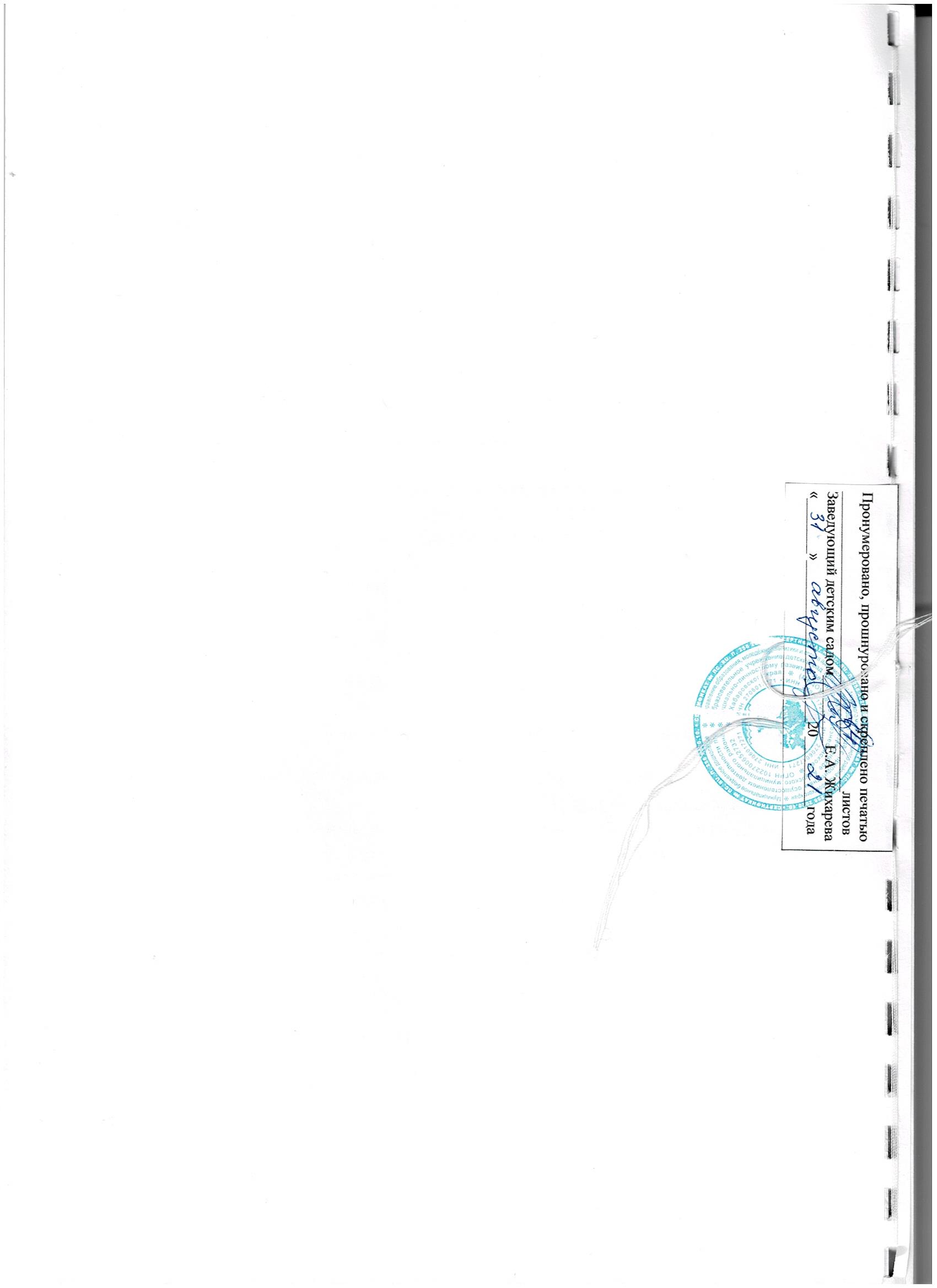 № РазделаНаименование раздела Страница IЦелевой раздел31.1.Пояснительная записка31.1.1.Цели и задачи реализации Программы31.1.2.Принципы и подходы к формированию Программы41.1.3.Значимые для разработки и реализации Программы характеристики, в том числе характеристики особенностей развития детей дошкольного возраста51.1.4.Приоритетные направления Программы131.1.5.Планируемые результаты Программы детей дошкольного возраста131.1.6.Система оценки результатов освоения Программы15IIСодержательный раздел152.1.Содержание образовательных модулей162.1.1.Содержание образовательной области «Социально-коммуникативное развитие»162.1.2.Содержание образовательной области «Познавательное развитие»192.1.3.Содержание образовательной области «Речевое развитие»252.1.4.Содержание образовательной области «Художественно-эстетическое развитие»282.1.5.Содержание образовательной области «Физическое развитие»352.1.6.Описание форм, средств, способов, методов и средств реализации Программы382.1.7.Образовательная деятельность разных видов и культурных практик392.1.8.Способы и направления поддержки детской инициативы422.1.9.Основные направления взаимодействия педагогов с семьями воспитанников432.1.10.Реализация специфики национальных и социокультурных условий45IIIОрганизационный раздел463.1.Учебный план463.2.Сетка непосредственно образовательной деятельности523.3.Режим дня533.4.Модель двигательной активности (сезонная)553.5.Культурно - досуговая деятельность603.7.Особенности организации развивающей предметно-пространственной среды613.8.Материально-техническое обеспечение Программы623.9.Список литературы 64№ п/пПринципы Подходы полноценное проживание ребенком всех этапов детства (младенческого, раннего и дошкольного возраста), обогащение (амплификация) детского развития;построение образовательной деятельности на основе индивидуальных особенностей каждого ребенка, при котором сам ребенок становится активным в выборе содержания своего образования, становится субъектом образования (далее - индивидуализация дошкольного образования);содействие и сотрудничество детей и взрослых, признание ребенка полноценным участником (субъектом) образовательных отношений;поддержка инициативы детей в различных видах деятельности;сотрудничество Организации с семьей;приобщение детей к социокультурным нормам, традициям семьи, общества и государства;формирование познавательных интересов и познавательных действий ребенка в различных видах деятельности;возрастная адекватность дошкольного образования (соответствие условий, требований, методов возрасту и особенностям развития);учет этнокультурной ситуации развития детей.деятельностный подход,  предполагающий развитие ребенка в деятельности, включающей такие компоненты как самоцелеполагание, самопланирование, самоорганизация, самооценка, самоанализ;индивидуальный подход,  предписывающий гибкое использование педагогами различных средств, форм и методов по отношению к каждому ребенку;личностно-ориентированный подход,    который предусматривает организацию образовательного процесса на основе признания уникальности личности ребенка и создания условий для ее развития на основе изучения задатков, способностей, интересов, склонностей;cредовой подход, ориентирующий на использование возможностей внутренней и внешней среды образовательного учреждения в воспитании и развитии личности ребенка.полноценное проживание ребенком всех этапов детства (младенческого, раннего и дошкольного возраста), обогащение (амплификация) детского развития;построение образовательной деятельности на основе индивидуальных особенностей каждого ребенка, при котором сам ребенок становится активным в выборе содержания своего образования, становится субъектом образования (далее - индивидуализация дошкольного образования);содействие и сотрудничество детей и взрослых, признание ребенка полноценным участником (субъектом) образовательных отношений;поддержка инициативы детей в различных видах деятельности;сотрудничество Организации с семьей;приобщение детей к социокультурным нормам, традициям семьи, общества и государства;формирование познавательных интересов и познавательных действий ребенка в различных видах деятельности;возрастная адекватность дошкольного образования (соответствие условий, требований, методов возрасту и особенностям развития);учет этнокультурной ситуации развития детей.деятельностный подход,  предполагающий развитие ребенка в деятельности, включающей такие компоненты как самоцелеполагание, самопланирование, самоорганизация, самооценка, самоанализ;индивидуальный подход,  предписывающий гибкое использование педагогами различных средств, форм и методов по отношению к каждому ребенку;личностно-ориентированный подход,    который предусматривает организацию образовательного процесса на основе признания уникальности личности ребенка и создания условий для ее развития на основе изучения задатков, способностей, интересов, склонностей;cредовой подход, ориентирующий на использование возможностей внутренней и внешней среды образовательного учреждения в воспитании и развитии личности ребенка.Образовательные областиПрограммные задачиФизическое развитиеРазвитие физических качеств.Правильное формирование опорно–двигательной системы организма, развитие равновесия, координации движений, крупной и мелкой моторики.Правильное выполнение основных движений.Формирование начальных представлений о некоторых видах спорта. Овладение подвижными играми с правилами.Становление целенаправленности и саморегуляции в двигательной сфере.Овладение элементарными нормами и правилами здорового образа жизни.Социально-коммуникативное развитие Присвоение норм и ценностей, принятых в обществе, включая моральные и нравственные ценности. Развитие общения и взаимодействия ребёнка с взрослыми и сверстниками.Становление самостоятельности, целенаправленности и саморегуляции собственных действий. Развитие социального и эмоционального интеллекта, эмоциональной отзывчивости, сопереживания.Формирование готовности к совместной деятельности. Формирование уважительного отношения и чувства принадлежности к своей семье и сообществу детей и взрослых в организации.Формирование позитивных установок к различным видам труда и творчества. Формирование основ безопасности в быту, социуме, природе.Познавательное развитие Развитие интересов детей, любознательности и познавательной мотивации. Формирование познавательных действий, становление сознания. Развитие воображения и творческой активности. Формирование первичных представлений о себе, других людях, объектах окружающего мира, их свойствах и отношениях (форме, цвете, размере, материале, звучании, ритме, тепе, количестве, числе, части и целом, пространстве и времени, движении и покое, причинах и следствиях и др.), Формирование первичных представлений о малой родине и Отечестве, представлений о социокультурных ценностях нашего народа, об отечественных традициях и праздниках, о планете Земля как общем доме людей, об особенностях природы, многообразии стран и народов мира.Речевое развитиеВладение речью как средством общения и культуры; Обогащение активного словаря;Развитие связной, грамматически правильной диалогической и монологической речи;Развитие речевого творчества;Развитие звуковой и интонационной культуры речи, фонематического слуха;Знакомство с книжной культурой, детской литературой, понимание на слух текстов различных жанров детской литературы;Формирование звуковой аналитико-синтетической активности как предпосылки обучения грамоте.Художественно-эстетическое развитиеРазвитие предпосылок ценностно-смыслового восприятия и понимания произведений искусства (словесного, музыкального, изобразительного), мира природы;Становление эстетического отношения к окружающему миру;Формирование элементарных представлений о видах искусства; Восприятие музыки, художественной литературы, фольклора;Стимулирование сопереживания персонажам художественных произведений;Реализацию самостоятельной творческой деятельности детей (изобразительной, конструктивно-модельной, музыкальной и др.)Образовательная областьОбразовательная областьСодержаниеФизическое  развитиеРебенок данного возраста владеет  основными  жизненно  важными   движениями  (ходьба,  бег,  лазание,  действия  с  предметами).  Возникает  интерес  к  определению  соответствия  движений  образцу.  Дети  испытывают  свои  силы  в  более  сложных  видах  деятельности, но  вместе  с  тем  им  свойственно  неумение  соизмерять  свои  силы  со  своими  возможностями.Моторика  выполнения  движений  характеризуется  более  или  менее  точным  воспроизведением  структуры  движения,  его фаз, направления  и  т.д.  К  4-м  годам  ребенок  может  без  остановки  пройти  по  гимнастической  скамейке,  руки  в  стороны;  ударять мяч  об  пол  и  ловить  его  двумя  руками  (3  раза  подряд);  перекладывать  по  одному  мелкие  предметы  (пуговицы,  горошины  и т.п. – всего  20  шт.)  с  поверхности  стола  в  небольшую  коробку  (правой  рукой).Начинает  развиваться  самооценка  при  выполнении  физических  упражнений,  при  этом  дети  ориентируются  в значительной  мере  на  оценку  воспитателя. Ребенок  владеет  элементарными  гигиеническими  навыками  самообслуживания (самостоятельно  и  правильно  моет  руки  с  мылом  после  прогулки,  игр,  туалета;  аккуратно  пользуется  туалетом:  туалетной  бумагой,  не  забывает  спускать  воду  из  бачка  для  слива;  при  приеме  пищи  пользуется  ложкой, салфеткой;  умеет  пользоваться носовым  платком;  может  самостоятельно  устранить  беспорядок  в  одежде,  прическе,  пользуясь  зеркалом,  расческой).Ребенок данного возраста владеет  основными  жизненно  важными   движениями  (ходьба,  бег,  лазание,  действия  с  предметами).  Возникает  интерес  к  определению  соответствия  движений  образцу.  Дети  испытывают  свои  силы  в  более  сложных  видах  деятельности, но  вместе  с  тем  им  свойственно  неумение  соизмерять  свои  силы  со  своими  возможностями.Моторика  выполнения  движений  характеризуется  более  или  менее  точным  воспроизведением  структуры  движения,  его фаз, направления  и  т.д.  К  4-м  годам  ребенок  может  без  остановки  пройти  по  гимнастической  скамейке,  руки  в  стороны;  ударять мяч  об  пол  и  ловить  его  двумя  руками  (3  раза  подряд);  перекладывать  по  одному  мелкие  предметы  (пуговицы,  горошины  и т.п. – всего  20  шт.)  с  поверхности  стола  в  небольшую  коробку  (правой  рукой).Начинает  развиваться  самооценка  при  выполнении  физических  упражнений,  при  этом  дети  ориентируются  в значительной  мере  на  оценку  воспитателя. Ребенок  владеет  элементарными  гигиеническими  навыками  самообслуживания (самостоятельно  и  правильно  моет  руки  с  мылом  после  прогулки,  игр,  туалета;  аккуратно  пользуется  туалетом:  туалетной  бумагой,  не  забывает  спускать  воду  из  бачка  для  слива;  при  приеме  пищи  пользуется  ложкой, салфеткой;  умеет  пользоваться носовым  платком;  может  самостоятельно  устранить  беспорядок  в  одежде,  прическе,  пользуясь  зеркалом,  расческой).Социально-личностное  развитиеК трем годам ребенок достигает определенного уровня социальной компетентности: он проявляет интерес к другому человеку, испытывает доверие к нему, стремится к общению и взаимодействию со взрослыми и сверстниками. У ребенка возникают личные симпатии, которые проявляются в желании поделиться игрушкой, оказать помощь, утешить. Ребенок испытывает повышенную потребность в эмоциональном контакте со взрослыми, ярко выражает свои чувства - радость, огорчение, страх, удивление, удовольствие и др. Для налаживания контактов с другими людьми использует речевые и неречевые (взгляды, мимика, жесты, выразительные позы и движения) способы общения. Осознает свою половую принадлежность («Я мальчик», «Я девочка»). Фундаментальная  характеристика ребенка трех лет  - самостоятельность  («Я сам», «Я могу»). Он активно заявляет о своем желании быть, как взрослые (самому есть, одеваться), включаться в настоящие дела (мыть посуду, стирать, делать покупки и т.п.)». Взаимодействие и общение детей четвертого года жизни имеют поверхностный характер, отличаются ситуативностью, неустойчивостью, кратковременностью, чаще всего инициируются взрослым.Для детей 3х летнего возраста характерна  игра рядом. В игре дети выполняют отдельные игровые действия, носящие условный характер. Роль осуществляется фактически, но не называется. Сюжет игры - цепочка из 2х действий; воображаемую ситуацию удерживает взрослый. К 4м годам дети могут объединяться по 2-3 человека, для разыгрывания простейших сюжетно-ролевых игр. Игровые действия взаимосвязаны, имеют четкий ролевой характер. Роль называется, по ходу игры дети могут менять роль. Игровая цепочка состоит из 3-4 взаимосвязанных действий. Дети самостоятельно удерживают воображаемую ситуацию.К трем годам ребенок достигает определенного уровня социальной компетентности: он проявляет интерес к другому человеку, испытывает доверие к нему, стремится к общению и взаимодействию со взрослыми и сверстниками. У ребенка возникают личные симпатии, которые проявляются в желании поделиться игрушкой, оказать помощь, утешить. Ребенок испытывает повышенную потребность в эмоциональном контакте со взрослыми, ярко выражает свои чувства - радость, огорчение, страх, удивление, удовольствие и др. Для налаживания контактов с другими людьми использует речевые и неречевые (взгляды, мимика, жесты, выразительные позы и движения) способы общения. Осознает свою половую принадлежность («Я мальчик», «Я девочка»). Фундаментальная  характеристика ребенка трех лет  - самостоятельность  («Я сам», «Я могу»). Он активно заявляет о своем желании быть, как взрослые (самому есть, одеваться), включаться в настоящие дела (мыть посуду, стирать, делать покупки и т.п.)». Взаимодействие и общение детей четвертого года жизни имеют поверхностный характер, отличаются ситуативностью, неустойчивостью, кратковременностью, чаще всего инициируются взрослым.Для детей 3х летнего возраста характерна  игра рядом. В игре дети выполняют отдельные игровые действия, носящие условный характер. Роль осуществляется фактически, но не называется. Сюжет игры - цепочка из 2х действий; воображаемую ситуацию удерживает взрослый. К 4м годам дети могут объединяться по 2-3 человека, для разыгрывания простейших сюжетно-ролевых игр. Игровые действия взаимосвязаны, имеют четкий ролевой характер. Роль называется, по ходу игры дети могут менять роль. Игровая цепочка состоит из 3-4 взаимосвязанных действий. Дети самостоятельно удерживают воображаемую ситуацию.Познавательно- речевое развитиеОбщение  ребенка  в  этом  возрасте  ситуативно,  инициируется  взрослым, неустойчиво, кратковременно. Осознает  свою  половую  принадлежность. Возникает  новая  форма  общения  со  взрослым – общение  на познавательные темы,  которое  сначала  включено  в  совместную  со  взрослым  познавательную  деятельность.Уникальность речевого развития детей в этом возрасте состоит в том, что в этот период ребенок обладает повышенной чувствительностью к языку, его звуковой и смысловой стороне. В младшем дошкольном возрасте осуществляется переход от исключительного господства ситуативной (понятной только в конкретной обстановке) речи к использованию и ситуативной, и контекстной (свободной от наглядной ситуации) речи.  Овладение  родным  языком  характеризуется  использованием  основных  грамматических  категорий  (согласование,  употребление  их  по  числу, времени  и  т.д.,  хотя  отдельные  ошибки  допускаются)  и  словаря  разговорной  речи.  Возможны  дефекты  звукопроизношения.В развитии познавательной сферы расширяются и качественно изменяются способы и средства ориентировки ребенка в окружающей обстановке.  Ребенок  активно использует  по  назначению  некоторые  бытовые  предметы, игрушки, предметы-заместители   и  словесные  обозначения  объектов  в  быту,  игре, общении.  Формируются  качественно  новые  свойства  сенсорных  процессов:  ощущение  и  восприятие.  В  практической  деятельности  ребенок  учитывает  свойства  предметов  и  их  назначение: знает название  3-4  цветов  и  2-3  форм;  может  выбрать  из  3-х  предметов  разных  по  величине  «самый  большой». Рассматривая новые предметы (растения,  камни  и  т.п.)  ребенок не  ограничивается  простым  зрительным  ознакомлением,  а  переходит к осязательному,  слуховому  и  обонятельному  восприятию.  Важную  роль  начинают  играть  образы  памяти. Память  и  внимание  ребенка  носит  непроизвольный,  пассивный   характер.  По  просьбе  взрослого  ребенок  может запомнить не менее  2-3 слов  и  5-6  названий  предметов.  К  4-м  годам  способен  запомнить  значительные  отрывки из любимых  произведений..  Рассматривая  объекты,  ребенок  выделяет  один,  наиболее  яркий  признак  предмета,  и  ориентируясь  на  него,  оценивает  предмет  в  целом.  Его  интересуют  результаты  действия,  а  сам  процесс  достижения  еще не  умеет  прослеживатьОбщение  ребенка  в  этом  возрасте  ситуативно,  инициируется  взрослым, неустойчиво, кратковременно. Осознает  свою  половую  принадлежность. Возникает  новая  форма  общения  со  взрослым – общение  на познавательные темы,  которое  сначала  включено  в  совместную  со  взрослым  познавательную  деятельность.Уникальность речевого развития детей в этом возрасте состоит в том, что в этот период ребенок обладает повышенной чувствительностью к языку, его звуковой и смысловой стороне. В младшем дошкольном возрасте осуществляется переход от исключительного господства ситуативной (понятной только в конкретной обстановке) речи к использованию и ситуативной, и контекстной (свободной от наглядной ситуации) речи.  Овладение  родным  языком  характеризуется  использованием  основных  грамматических  категорий  (согласование,  употребление  их  по  числу, времени  и  т.д.,  хотя  отдельные  ошибки  допускаются)  и  словаря  разговорной  речи.  Возможны  дефекты  звукопроизношения.В развитии познавательной сферы расширяются и качественно изменяются способы и средства ориентировки ребенка в окружающей обстановке.  Ребенок  активно использует  по  назначению  некоторые  бытовые  предметы, игрушки, предметы-заместители   и  словесные  обозначения  объектов  в  быту,  игре, общении.  Формируются  качественно  новые  свойства  сенсорных  процессов:  ощущение  и  восприятие.  В  практической  деятельности  ребенок  учитывает  свойства  предметов  и  их  назначение: знает название  3-4  цветов  и  2-3  форм;  может  выбрать  из  3-х  предметов  разных  по  величине  «самый  большой». Рассматривая новые предметы (растения,  камни  и  т.п.)  ребенок не  ограничивается  простым  зрительным  ознакомлением,  а  переходит к осязательному,  слуховому  и  обонятельному  восприятию.  Важную  роль  начинают  играть  образы  памяти. Память  и  внимание  ребенка  носит  непроизвольный,  пассивный   характер.  По  просьбе  взрослого  ребенок  может запомнить не менее  2-3 слов  и  5-6  названий  предметов.  К  4-м  годам  способен  запомнить  значительные  отрывки из любимых  произведений..  Рассматривая  объекты,  ребенок  выделяет  один,  наиболее  яркий  признак  предмета,  и  ориентируясь  на  него,  оценивает  предмет  в  целом.  Его  интересуют  результаты  действия,  а  сам  процесс  достижения  еще не  умеет  прослеживатьХудожественно-эстетическое  развитиеРебенок  с  удовольствием  знакомится  с элементарными  средствами  выразительности   (цвет,  звук, форма, движения, жесты),  проявляется  интерес  к  произведениям  народного  и  классического  искусства,  к  литературе  (стихи,  песенки,  потешки),  к  исполнению  и  слушанию  музыкальных произведений.Изобразительная  деятельность  ребенка  зависит  от  его  представлений  о  предмете.  В  3- 4  года  они  только  начинают  формироваться.  Графические  образы  бедны,  предметны,  схематичны.  У  одних  дошкольников  в  изображении  отсутствуют  детали,  у  других  рисунки  могут  быть  более  детализированы.  Замысел  меняется  по  ходу  изображения.  Дети  уже  могут  использовать  цвет.  Большое  значение для развития  моторики  в  этом  возрасте  имеет  лепка.  Ребенок  может  вылепить  под  руководством  взрослого  простые  предметы.  В  3-4 года  из-за  недостаточного  развития  мелких  мышц  руки,  дети  не  работают  с  ножницами,  апплицируют  из  готовых геометрических  фигур.  Ребенок  способен  выкладывать  и  наклеивать  элементы  декоративного  узора  и  предметного  схематичного  изображения  из  2-4  основных  частей.Конструктивная   деятельность   в  3-4  года  ограничивается  возведением  несложных  построек  по  образцу   (из  2-3 частей)  и  по  замыслу.  Ребенок  может  заниматься,  не  отрываясь,  увлекательным  для  него  деятельностью  в  течение  5  минут.  Ребенок  с  удовольствием  знакомится  с элементарными  средствами  выразительности   (цвет,  звук, форма, движения, жесты),  проявляется  интерес  к  произведениям  народного  и  классического  искусства,  к  литературе  (стихи,  песенки,  потешки),  к  исполнению  и  слушанию  музыкальных произведений.Изобразительная  деятельность  ребенка  зависит  от  его  представлений  о  предмете.  В  3- 4  года  они  только  начинают  формироваться.  Графические  образы  бедны,  предметны,  схематичны.  У  одних  дошкольников  в  изображении  отсутствуют  детали,  у  других  рисунки  могут  быть  более  детализированы.  Замысел  меняется  по  ходу  изображения.  Дети  уже  могут  использовать  цвет.  Большое  значение для развития  моторики  в  этом  возрасте  имеет  лепка.  Ребенок  может  вылепить  под  руководством  взрослого  простые  предметы.  В  3-4 года  из-за  недостаточного  развития  мелких  мышц  руки,  дети  не  работают  с  ножницами,  апплицируют  из  готовых геометрических  фигур.  Ребенок  способен  выкладывать  и  наклеивать  элементы  декоративного  узора  и  предметного  схематичного  изображения  из  2-4  основных  частей.Конструктивная   деятельность   в  3-4  года  ограничивается  возведением  несложных  построек  по  образцу   (из  2-3 частей)  и  по  замыслу.  Ребенок  может  заниматься,  не  отрываясь,  увлекательным  для  него  деятельностью  в  течение  5  минут.  № группыВозраст детейОбщее количествоМальчикиДевочки3 группа 3 - 4  года1486Сфера развития детей, виды деятельностиОсобенности развития контингента детейОсобенности развития контингента детейСфера развития детей, виды деятельностиВозрастные особенности детей четвертого года жизниИндивидуальные особенности контингента детей четвёртого  года жизниФизическое развитиеРебенок аккуратно, самостоятельно одеваться и раздеваться в определенной последовательности.Приучен к опрятности (замечает непорядок в одежде, устраняет его при небольшой помощи взрослых)Владеет простейшими навыками поведения во время еды, умывания.Умеет бегать, сохраняя равновесие изменяя направление, темп бега в соответствии с указаниями воспитателяСохраняет равновесие при ходьбе и беге по ограниченной плоскости, при перешагивании через предметыМожет ползать на четвереньках, лазать по лесенке стремянке, гимнастической стенке произвольным способомЭнергично отталкиваться в прыжках на двух ногах, прыгает в длину с места не менее чем на 40 смУдарять мячом  об пол, бросать его вверх 2-3 раза  подряд и ловитьСформировано у 5 детейЧастично сформировано 6 детей. (У данных детей частично сформированы навыки в ходьбе, в беге, в прыжках, в лазании, в метании, равновесии).Не сформировано 3 детей. (У данных детей не сформированы навыки в беге, в прыжках, в лазании, в метании, равновесии).Познавательное развитиеРебенок знает, называет и правильно использует детали строительного материалаУмеет располагать кирпичики, пластины  вертикально;Изменяет постройки, надстраивает или заменяет одни детали другими.Умеет группировать предметы  по цвету, размеру, форме   (отбирать все красные, все большие, все круглые предметы…);	Может составлять при помощи взрослого группы из однородных предметов и выделять один предмет из группы;Умеет находить в окружающей обстановке  один и  много одинаковых предметов;Правильно определяет количественное  соотношение двух групп  предметов; понимает конкретный смысл слов: «больше», «меньше», « столько же»;Различает круг, квадрат, треугольник, предметы, имеющие углы и круглую форму; смысл обозначений: вверху-внизу, впереди-сзади, слева-справа, на,  над-под, верхняя-нижняя (полоска);Понимает смысл слов: « утро», «вечер», «день»,  « ночь».Называет  знакомые предметы, объясняя их назначение, выделяет и называет признаки (цвет, форма, материал)Знает и называет некоторые растения, животных и их детенышей	Выделяет наиболее характерные сезонные изменения в природеПроявляет бережное отношение к природеСформировано 0 детей.Частично сформировано 9 детей (У данных детей частично сформированы знания об окружающем мире и обществе людей).Не сформировано 5 детей. (У данных детей не сформированы знания об окружающем мире и обществе людей).Художественно-эстетическое развитиеИзображает отдельные предметыпростые по композиции и незамысловатые по содержанию сюжеты	Подбирает цвета, соответствующие изображаемым предметам;	Правильно пользуется карандашами, фломастерами, красками и кистью.Умеет отделять от большого куска глины (пластилина) небольшие комочки и раскатывать их прямыми и круговыми движениями ладоней;Лепить различные предметы из 1-3 частей, используя разнообразные приемы лепки.	Создает изображение предметов из готовых фигур;	Украшает заготовки из бумаги разной формы;	Подбирает цвета, соответствующие изображаемым предметам и по собственному желанию; аккуратно использует материала.Сформировано у 2 детей. Частично сформировано 7 детей. (У данных детей частично сформированы навыки владения карандашом и кистью, частично сформированы навыки лепки). Не сформировано  5 детей. (У данных детей не сформировано навыки владения карандашом и кистью, не сформированы навыки лепки)Речевое развитиеРебенок рассматривает сюжетные  картинкиОтвечает на разнообразные вопросы взрослого, касающиеся ближайшего окруженияИспользует все части речи, простые нераспространенные предложения и предложения с однородными членамиСформировано 4 детей (сформирована речь, активно, с  удовольствием вступает в речевое общение с взрослыми, понимает обращенную к нему речь). Частично сформированоРазвития у 2 ребенка. (У данного ребенка частично сформирована речь, не всегда вступает в речевое общение, хотя понимает обращенную речь). Не сформировано 8 детей. (У данных детей речь не сформирована, не эмоциональна, пассивна, лишена образности). Социально-коммуникативное развитиеРебенок может принимать на себя роль, непродолжительное  взаимодействовать со сверстниками в игре от имени героевУмеет объединять несколько игровых действий в единую сюжетную линию; отражать в игре действия с предметами и взаимоотношения людей;	Способен придерживаться игровых правил в дидактических играх;Способен следить за развитием театрализованных действий и эмоционально на него отзываться (кукольный, драматический театры);Разыгрывает по просьбе взрослого и самостоятельно небольшие отрывки из знакомых сказок.Умеет самостоятельно одеваться и раздеваться в определенной последовательности;Может помочь накрыть на стол к обедуСоблюдает элементарные правила поведения в детском саду на улице, на природе;Соблюдает элементарные правила взаимодействия с растениями  и животными.Имеет элементарные представления о ПДД.Сформировано у 3 детей(Сформированы навыки социально-коммуникативного общения).Частично сформировано 5 детей. (У данных детей частично сформированы навыки социально-коммуникативного общения).Не сформировано у 2 детей.(У данных детей не сформированы навыки социально-коммуникативного общения).В  сфере физического  развития:закреплению умения действовать по указанию воспитателя, согласовывать свои движения с движениями других детей;  соблюдать общий темп выполнения упражнений;-повышению интереса к физическим упражнениям, действиям с физкультурными пособиями;ходьбе со свободными движениями рук, не шаркая ногами, смотря вперёд, ориентируясь в пространстве;обучению видам ходьбы и бега будет вестись ежедневно в следующих видах деятельности: утренняя гимнастика, непосредственно образовательной деятельность, свободная двигательная деятельность детей, подвижные игры, динамические часы, физкультминутки; остальные виды движений (прыжки, лазание, метание) будут отрабатываться в таких видах деятельности как подвижная игра, индивидуальная работа, прогулка;развитию культурно-гигиенических навыков.В сфере познавательного развития:вовлечению малоактивных детей  в игры-экспериментирования, к  использованию игр и игровых материалов, обследованию, наблюдению;обращать особое внимание на  сенсорные признаки предметов в практической деятельности;формированию целостной картины мира в совместной и самостоятельной деятельности.В сфере речевого развития:обогащению и активизации словаря, в отчётливом произношении изолированных гласных и согласных звуков на примере звуковой культуре речи;развитию умения пересказывать, читать наизусть стихотворения в совместной деятельности с детьми;развитию умению отвечать на вопросы, используя форму простого предложения в совместной деятельности.В сфере социально-коммуникативного развития:проявлению доверия  к окружающим, положительным контактам со сверстниками, игровым действиям в сюжетной игре, дидактических играх;умению преодолевать  отдельные негативные реакции на просьбы взрослых:упрямство, капризы, немотивированные требования, реагировать на эмоциональное состояние окружающих, сохранять  преобладающее эмоционально-положительное настроение на примере ситуативного разговора, обсуждения поступков дошкольников на примере ситуаций с игрушками.В сфере художественно-эстетического развития:проявлению активности и эмоционального отклика при восприятии произведений искусства в совместной и самостоятельной деятельности;воспитанию желания рисовать, лепить, конструировать; закреплению навыков владения карандашом и кисть, навыками лепки, аппликативных навыков в свободной и совместной  деятельности;активному участию в создании совместных с взрослым творческих работ.В сфере музыкального развития:проявлению устойчивого интереса и желания участвовать в музыкальной деятельности: музыкально-дидактические игры, развлечения, самостоятельная музыкальная деятельность; воспитанию  стремления вслушиваться в пение взрослого.Целевые ориентиры для младшего дошкольного  возраста:ребенок интересуется окружающими предметами и активно действует с ними; эмоционально вовлечен в действия с игрушками и другими предметами, стремится проявлять настойчивость в достижении результата своих действий;использует специфические, культурно фиксированные предметные действия, знает назначение бытовых предметов (ложки, расчески, карандаша и пр.) и умеет пользоваться ими. Владеет простейшими навыками самообслуживания; стремится проявлять самостоятельность в бытовом и игровом поведении;владеет активной речью, включенной в общение; может обращаться с вопросами и просьбами, понимает речь взрослых; знает названия окружающих предметов и стремится к общению со взрослыми и активно подражает им в движениях и действиях; появляются игры, в которых ребенок воспроизводит действия взрослого;проявляет интерес к сверстникам; наблюдает за их действиями и подражает им;проявляет интерес к стихам, песням и сказкам, рассматриванию картинки, стремится двигаться под музыку; эмоционально откликается на различные произведения культуры и искусства;у ребенка развита крупная моторика, он стремится осваивать различные виды движения (бег, лазанье, перешагивание и пр.).Целевые ориентиры на этапе завершения дошкольного образования:ребенок овладевает основными культурными способами деятельности, проявляет инициативу и самостоятельность в разных видах деятельности - игре, общении, познавательно-исследовательской деятельности, конструировании и др.; способен выбирать себе род занятий, участников по совместной деятельности;ребенок обладает установкой положительного отношения к миру, к разным видам труда, другим людям и самому себе, обладает чувством собственного достоинства; активно взаимодействует со сверстниками и взрослыми, участвует в совместных играх. Способен договариваться, учитывать интересы и чувства других, сопереживать неудачам и радоваться успехам других, адекватно проявляет свои чувства, в том числе чувство веры в себя, старается разрешать конфликты;ребенок обладает развитым воображением, которое реализуется в разных видах деятельности, и прежде всего в игре; ребенок владеет разными формами и видами игры, различает условную и реальную ситуации, умеет подчиняться разным правилам и социальным нормам;ребенок достаточно хорошо владеет устной речью, может выражать свои мысли и желания, может использовать речь для выражения своих мыслей, чувств и желаний, построения речевого высказывания в ситуации общения, может выделять звуки в словах, у ребенка складываются предпосылки грамотности;у ребенка развита крупная и мелкая моторика; он подвижен, вынослив, владеет основными движениями, может контролировать свои движения и управлять ими;ребенок способен к волевым усилиям, может следовать социальным нормам поведения и правилам в разных видах деятельности, во взаимоотношениях со взрослыми и сверстниками, может соблюдать правила безопасного поведения и личной гигиены;ребенок проявляет любознательность, задает вопросы взрослым и сверстникам, интересуется причинно-следственными связями, пытается самостоятельно придумывать объяснения явлениям природы и поступкам людей; склонен наблюдать, экспериментировать. Обладает начальными знаниями о себе, о природном и социальном мире, в котором он живет; знаком с произведениями детской литературы, обладает элементарными представлениями из области живой природы, естествознания, математики, истории и т.п.; ребенок способен к принятию собственных решений, опираясь на свои знания и умения в различных видах деятельности.Формирование первичных ценностных представленийОбраз Я.Постепенно формировать образ Я. Сообщать детям разнообразные, касающиеся непосредственно их сведения (ты мальчик, у тебя серые глаза, ты любишь играть и т. п.), в том числе сведения о прошлом (не умел ходить, говорить; ел из бутылочки) и о происшедших с ними изменениях (сейчас умеешь правильно вести себя за столом, рисовать, танцевать; знаешь «вежливые» слова). Закреплять умение называть свое имя и возраст. Способствовать развитию у детей положительной самооценки, учитывая, что в этом возрасте самооценка и положение ребенка в группе сверстников во многом определяется мнением воспитателя. Нравственное воспитание.Развивать у детей элементарные представления о том, что такое хорошо и что такое плохо; воспитывать социальный и эмоциональный интеллект: обращать внимание детей на личностные (доброжелательный, чуткий) и деловые (трудолюбивый, аккуратный) качества человека; формировать опыт правильной оценки хороших и плохих поступков. Воспитывать уважительное отношение и  чувство принадлежности к своей семье. Беседовать с ребенком о членах его семьи (как зовут, чем занимаются, как играют с ребенком и пр.). Учить заботиться о близких людях, вызывать чувство благодарности к родителям и близким за их любовь и заботу. Воспитывать уважительное отношение к сотрудникам детского сада (музыкальный руководитель, медицинская сестра, заведующая, старший воспитатель и др.), их труду; напоминать их имена и отчества.Патриотическое воспитание.Формировать первичные представления о малой родине: напоминать детям название города (поселка), в котором они живут; обсуждать с детьми, где они гуляли в выходные дни (в парке, сквере, детском городке) и пр. Воспитывать интерес и любовь к малой родине. В дни праздников обращать внимание детей на красочное оформление зала детского сада, воспитывать чувство сопричастности к жизни дошкольного учреждения, страны.Развитие коммуникативных способностейРазвитие общения, готовности к сотрудничеству.Помогать детям объединяться для игры в группы по 2–3 человека на основе личных симпатий. Развивать умение взаимодействовать и ладить друг с другом в  непродолжительной совместной игре. Приучать соблюдать в игре элементарные правила общения (договариваться, уступать, соблюдать договоренности). Продолжать помогать детям общаться со знакомыми взрослыми и сверстниками посредством поручений (спроси, выясни, предложи помощь, поблагодари и т. п.). Подсказывать детям образцы обращения к взрослым, зашедшим в группу («Скажите: „Проходите, пожалуйста“», «Предложите: „Хотите посмотреть...“», «Спросите: „Понравились ли наши рисунки?“»). В быту, в самостоятельных играх помогать детям посредством речи взаимодействовать и налаживать контакты друг с другом («Посоветуй Мите перевозить кубики на большой машине», «Предложи Саше сделать ворота пошире», «Скажи: „Стыдно драться! Ты уже большой“»). Продолжать воспитывать эмоциональную отзывчивость, поощрять попытки пожалеть сверстника, обнять его, помочь; создавать игровые ситуации, способствующие формированию внимательного, заботливого отношения к окружающим. Развивать умение инициативно обращаться к знакомому взрослому или сверстнику (с вопросом, просьбой, предложением и т. п.). Формирование детско-взрослого сообщества.Способствовать формированию чувства принадлежности к  сообществу детей и  взрослых в детском саду. Формировать у детей положительное отношение к детскому саду (обращать их внимание на красоту и удобство оформления комнат, на  множество книжек и  игрушек, на  возможность играть с детьми, подружиться с ними).Воспитывать такие качества, как доброта, дружелюбие. Формировать доброжелательное отношение друг к другу, умение делиться с товарищем, учить жить дружно, вместе пользоваться игрушками, книгами, помогать друг другу; приучать детей общаться спокойно, без крика. Вовлекать детей в жизнь группы, воспитывать стремление поддерживать чистоту и порядок в группе, формировать бережное отношение к игрушкам, книгам, личным вещам и пр. Формировать чувство общности, значимости каждого ребенка для детского сада.Развитие регуляторных способностейОсвоение общепринятых правил и норм.Способствовать освоению детьми общепринятых правил и норм. Закреплять навыки организованного поведения в детском саду, дома, на улице. Продолжать приучать детей к вежливости (учить здороваться, прощаться, благодарить за помощь). Приучать соблюдать порядок и чистоту в помещении и на участке детского сада. Развитие целенаправленности, саморегуляции, самостоятельности. Способствовать первичным проявлениям целенаправленности, саморегуляции собственных действий, поощрять стремление детей к самостоятельности («я сам»). Развивать умение находить себе интересное занятие, в совместных играх учить детей выполнять постепенно усложняющиеся правила. Приучать к соблюдению в процессе игры элементарных правил поведения (не отнимать игрушки, не толкать друг друга, не мешать сверстнику, не ломать постройки).Формирование социальных представлений, умений, навыковРазвитие игровой деятельности.Развивать у детей интерес к различным видам игр. Поддерживать бодрое и радостное настроение, побуждать к активной деятельности, развивать самостоятельность в выборе игры, в осуществлении задуманного. Помогать робким, застенчивым детям включаться в общую игру. Способствовать возникновению игр на темы из окружающей жизни, по мотивам литературных произведений. Развивать умение выбирать роль, выполнять в  игре с  игрушками несколько взаимосвязанных действий (готовить обед, накрывать на стол, кормить). Учить взаимодействовать в сюжетах с двумя действующими лицами (шофер — пассажир, мама — дочка, врач — больной); в индивидуальных играх с игрушками-заместителями исполнять роль за себя и за игрушку. Показывать способы ролевого поведения, используя обучающие игры. Способствовать обогащению игрового опыта детей посредством объединения отдельных действий в единую сюжетную линию. Поощрять попытки детей самостоятельно подбирать атрибуты для той или иной роли; дополнять игровую обстановку недостающими предметами, игрушками. Развитие навыков самообслуживания.Формировать элементарные навыки самообслуживания; поддерживать стремление к  самостоятельности при овладении навыками самообслуживания. Учить правильно пользоваться столовой и чайной ложками, вилкой, салфеткой; учить самостоятельно одеваться и раздеваться в определенной последовательности (надевать и снимать одежду, расстегивать и застегивать пуговицы, складывать, вешать предметы одежды и т. п.). Воспитывать навыки опрятности, умение замечать непорядок в одежде и устранять его при небольшой помощи взрослых. Приобщение к труду.Побуждать к самостоятельному выполнению элементарных поручений: готовить материалы к занятиям (кисти, доски для лепки и пр.), после игры убирать на место игрушки, строительный материал, книги. Во второй половине года начинать формировать навыки, необходимые для дежурства по столовой (раскладывать ложки, расставлять хлебницы, салфетницы и т. п.). Воспитывать уважительное, бережное отношение к результатам труда и творчества, своего и сверстников (рисункам, поделкам, постройкам и т. п.). Воспитывать уважение к людям знакомых профессий, бережное отношение к результатам их труда. Побуждать детей оказывать помощь взрослым, выполнять элементарные трудовые поручения. Формирование основ безопасности.Знакомить с правилами безопасного поведения в природе (не есть грибы и ягоды, не трогать животных, не отходить от группы и др.). Формировать первичные представления о  безопасном поведении на дорогах (переходить через дорогу только вместе со взрослым, держась за руку взрослого). Формировать навыки безопасного передвижения в  помещении (осторожно спускаться и подниматься по лестнице, держась за перила; открывать и  закрывать двери, держась за  дверную ручку).  Совершенствовать умение свободно ориентироваться в помещениях и на участке детского сада. Формировать навыки безопасного поведения в играх с песком, водой, снегом, с мелкими предметами (не брать их в рот, не бросаться песком, не засовывать предметы в ухо, нос и пр.). Обсуждать с детьми, что произойдет, если не соблюдать правила безопасности. Развивать умение обращаться при необходимости за помощью к взрослым.Совместная образовательная деятельность педагогов и детейСовместная образовательная деятельность педагогов и детейНепрерывная образовательная деятельностьзанятия;экскурсии;наблюдения;чтение художественной литературы; беседы; дидактические игры; проблемные ситуации; объяснение; упражнения;рассматривание иллюстраций.Образовательная деятельность в режимных моментахиндивидуальная работа;объяснение;напоминание;личный пример; похвала;наблюдение;упражнения; игры: подвижные, дидактические, творческие; рассматривание иллюстраций; трудовая деятельность;театрализованные постановки; праздники.Самостоятельная деятельность детейСамостоятельная деятельность детейигры со сверстниками: сюжетно-ролевые, дидактические, театрализованные, подвижные, хороводные;самообслуживание; дежурство; совместное со сверстниками рассматривание иллюстраций;совместная со сверстниками продуктивная деятельность;экспериментирование; наблюдение.игры со сверстниками: сюжетно-ролевые, дидактические, театрализованные, подвижные, хороводные;самообслуживание; дежурство; совместное со сверстниками рассматривание иллюстраций;совместная со сверстниками продуктивная деятельность;экспериментирование; наблюдение.Образовательная деятельность в семьеОбразовательная деятельность в семьеэкскурсии; путешествия;наблюдения; чтение; личный пример; беседа; объяснение.экскурсии; путешествия;наблюдения; чтение; личный пример; беседа; объяснение.Развитие когнитивных способностейРазвитие когнитивных способностейСенсорное развитиеОбогащать чувственный опыт детей, развивать умение фиксировать его в речи. Совершенствовать восприятие (активно включая все органы чувств). Развивать образные представления (используя при характеристике предметов эпитеты и сравнения). Создавать условия для ознакомления детей с цветом, формой, величиной, осязаемыми свойствами предметов (теплый, холодный, твердый, мягкий, пушистый и т. п.); развивать умение воспринимать звучание различных музыкальных инструментов, родной речи. Закреплять умение выделять цвет, форму, величину как особые свойства предметов; группировать однородные предметы по нескольким сенсорным признакам: величине, форме, цвету. Совершенствовать навыки установления тождества и различия предметов по их свойствам: цвету, форме, величине. Развитие познавательных действийСпособствовать развитию у детей любознательности и познавательной мотивации, развитию воображения и творческой активности; развитию восприятия, внимания, памяти, наблюдательности, способности анализировать, сравнивать, выделять характерные, существенные признаки предметов и явлений окружающего мира; умения устанавливать простейшие связи между предметами и явлениями, делать простейшие обобщения. Учить детей обобщенным способам исследования объектов окружающей жизни с помощью сенсорных эталонов и перцептивных действий. Перцептивные действия — это различные способы использования сенсорных эталонов при восприятии окружающего мира: сравнение объекта с эталоном; сериация (упорядочивание) объектов по какому-либо признаку (цвет, форма, величина и др.); перцептивное моделирование — построение образа объекта с использованием сенсорных эталонов (например, окно можно рассматривать как объект, состоящий из прямоугольников). Включать детей в совместные с взрослыми практические познавательные действия экспериментального характера, в процессе которых выделяются ранее скрытые свойства изучаемого объекта (тонет — не тонет, бьется — не бьется и др.). Учить детей использовать схемы и планы (построить конструкцию по чертежу, найти игрушку по плану комнаты, выполнить последовательность действий по заданной схеме и др.). Учить детей совместно с взрослым рисовать простейшие схемы и планы.Формирование элементарных математических представленийФормирование элементарных математических представленийКоличество, счетУчить составлять группы из  однородных предметов и выделять из них отдельные предметы; различать понятия «много», «один», «по одному», «ни одного»; находить один и несколько одинаковых предметов в окружающей обстановке; понимать вопрос «Сколько?»; при ответе пользоваться словами «много», «один», «ни одного». Учить сравнивать две равные (неравные) группы предметов, пользуясь приемами наложения и приложения на  основе взаимного сопоставления элементов (предметов). Учить понимать вопросы: «Поровну ли?», «Чего больше (меньше)?»; отвечать на вопросы, пользуясь предложениями типа: «Я на каждый кружок положил грибок. Кружков больше, а грибов меньше» или «Кружков столько же, сколько грибов».Учить уравнивать неравные по количеству группы предметов путем добавления одного предмета или предметов к меньшей по количеству группе или убавления одного предмета из большей группы. ВеличинаУчить сравнивать два предмета по размеру (длиннее — короче, выше — ниже, больше — меньше). Сравнивать предметы контрастных и  одинаковых размеров; при сравнении предметов соизмерять один предмет с другим по заданному признаку величины (длине, ширине, высоте, величине в целом), пользуясь приемами наложения и приложения; обозначать результат сравнения словами (длинный — короткий, одинаковые (равные) по длине; широкий — узкий, одинаковые (равные) по ширине; высокий — низкий, одинаковые (равные) по высоте; большой — маленький, одинаковые (равные) по величине). ФормаПознакомить детей с геометрическими фигурами: кругом, квадратом, треугольником. Учить обследовать форму этих фигур, используя зрение и осязание. Ориентировка в пространствеРазвивать умение ориентироваться в расположении частей своего тела и в соответствии с ними различать пространственные направления от себя: вверху — внизу, впереди — сзади (позади), справа — слева. Учить различать правую и левую руки. Ориентировка во времениУчить ориентироваться в контрастных частях суток: день — ночь, утро — вечер.Ознакомление с окружающим миромОзнакомление с окружающим миромПредметное окружениеПродолжать знакомить детей с  предметами ближайшего окружения (игрушки, предметы домашнего обихода, виды транспорта), их функциями и назначением. Побуждать вычленять некоторые особенности предметов домашнего обихода (части, размеры, форму, цвет), устанавливать связи между строением и функцией. Понимать, что отсутствие какой-то части нарушает предмет, возможность его использования. Расширять представления о  свойствах (прочность, твердость, мягкость) материала (дерево, бумага, ткань, глина). Способствовать овладению способами обследования предметов, включая простейшие опыты (тонет — не тонет, рвется — не рвется). Предлагать группировать (чайная, столовая, кухонная посуда) и классифицировать (посуда — одежда) хорошо знакомые предметы. Рассказывать о том, что одни предметы сделаны руками человека (посуда, мебель и т. п.), другие созданы природой (камень, шишки). Формировать понимание того, что человек создает предметы, необходимые для его жизни и жизни других людей (мебель, одежда, обувь, посуда, игрушки и т. д.). Природное окружениеРазвивать интерес детей к миру природы, к природным явлениям; поощрять любознательность и инициативу. Обращать внимание на красоту природы, учить отражать полученные впечатления в речи и продуктивных видах деятельности. Учить детей устанавливать простейшие взаимосвязи в окружающем мире, делать простейшие обобщения (чтобы растение выросло, его нужно посадить; чтобы растение росло, его нужно поливать и т. п.). Неживая природа. Учить детей определять состояние погоды (холодно, тепло, жарко, солнечно, облачно, идет дождь, дует ветер), учить одеваться по погоде. Помогать детям отмечать состояние погоды в календаре наблюдений. Знакомить с  некоторыми характерными особенностями времен года (опадают листья, выпал снег, побежали ручьи, распустились цветы и т. п.). Мир растений.Формировать элементарные представления о растениях, показать, что для роста растения нужны земля, вода и воздух. Учить различать и называть части растений: стебель, листья, цветок, семена, плоды. Расширять представления о растениях, растущих в данной местности. Формировать умение различать по внешнему виду и вкусу некоторые овощи и фрукты (с учетом местных условий). Дать первичную классификацию растений: фрукты овощи, ягоды (лесные — садовые), цветы, кусты, деревья. Познакомить с некоторыми съедобными и несъедобными грибами. Мир животных.Расширять представления детей о животном мире. Дать первичную классификацию животного мира: животные (дикие и домашние), птицы, рыбы, насекомые. Продолжать знакомить с домашними животными и их детенышами, особенностями их передвижения и питания. Разговаривать с детьми о домашних питомцах: кошках, собаках, аквариумных рыбках и др., рассказывать о необходимости заботиться о них. Дать первоначальные представления о диких животных. Учить видеть и называть отличительные особенности внешнего вида знакомых животных (лиса — рыжая, у нее длинный, пушистый хвост и т. д.). Познакомить с некоторыми насекомыми (муравей, бабочка, жук и пр.). Обсудить, почему одни из них могут летать, а другие нет (потому что у одних есть крылья, а у других нет).Экологическое воспитание. Воспитывать любовь к природе, бережное отношение к ней, учить правильно вести себя в природе (не рвать без надобности растения, не ломать ветки деревьев, не беспокоить животных, не засорять природу мусором и др.). Социальное окружениеРасширять представления детей об известных им профессиях (воспитатель, помощник воспитателя, музыкальный руководитель, врач, продавец, повар, шофер, строитель), об их трудовых действиях, инструментах, результатах труда. Знакомить детей с правилами дорожного движения. Учить различать проезжую часть дороги, тротуар, понимать значение зеленого, желтого и красного сигналов светофора. Рассказывать об особенностях работы водителя. Знакомить с ближайшим окружением (основными объектами городской/поселковой инфраструктуры): дом, улица, магазин, поликлиника, парикмахерская.Метод экспериментированияМетод экспериментированияВиды экспериментированияВиды экспериментированияНаблюдениеЦеленаправленный процесс, в результате которого ребенок сам должен получить знания.Опытыкратковременные и долгосрочные;демонстрационные (показ воспитателя) и лабораторные (дети вместе с воспитателем, с его помощью);опыт-доказательство и опыт-исследованиеПоисковая деятельностьНахождение способа действия.Познавательное развитие дошкольниковПознавательное развитие дошкольниковразвитие мышления, памяти и внимания;различные виды деятельности; вопросы детей; занятия по развитию логики;развивающие игры;развитие любознательности;развитие познавательной мотивации; развитие воображения и творческой активности;формирование специальных способов ориентации;экспериментирование с природным материалом.развитие мышления, памяти и внимания;различные виды деятельности; вопросы детей; занятия по развитию логики;развивающие игры;развитие любознательности;развитие познавательной мотивации; развитие воображения и творческой активности;формирование специальных способов ориентации;экспериментирование с природным материалом.ЦельЦель: создание условий для формирования элементарных математических представлений по разделам:  количество; величина;  форма; ориентировка в пространстве;  ориентировка во времени.Задача:обеспечение психолого-педагогической поддержки для формирования элементарных математических представлений.Направление деятельностиКоличество:признаки предметов; группы однородных предметов;  различение понятий много, один, по одному и т.д.;сравнение групп предметов.Величина:сравнение контрастных и одинаковых предметов; обозначение результатов сравнений. Форма:геометрические фигуры: круг, квадрат, треугольник;обследование форм геометрических фигур.Ориентировка в пространстве:различение пространственных направлений (вверху – внизу, справа – слева) Ориентировка во времени:контрастные части суток (день – ночь, утро – вечер)Формы работырассматривание;наблюдение; игра – экспериментирование; исследовательская деятельность; развивающая игра; экскурсия;ситуативный разговор; беседа;проблемная ситуация.Целевые ориентирыребенок различает основные понятия; сравнивает группы предметов; различает простейшие геометрические фигуры; ориентируется в пространстве и времени; интересуется окружающими предметами и действует с ними.Окружающий мирЦель: создание условий для формирования представлений об объектах окружающего мира. Задача: обеспечить психолого-педагогическое сопровождение для формирования познавательных действий.Предметное и социальное окружениеближайшее окружение сельской инфраструктуры: дом, улица, магазин и т.д.;  профессии: врач, продавец, воспитатель и т.д.Ознакомление с природойрастения и животные, птицы, насекомые; овощи, фрукты; правила поведения в природе  сезонные наблюдения (времена года).Формы работырассматривание;наблюдение;игра – экспериментирование;исследовательская деятельность;конструирование, развивающие игры;экскурсии;ситуативный разговор;беседа;проблемные ситуации.Целевые ориентирыребенок знает предметное окружение; проявляет интерес к природным явлениям в виде коротких высказываний; активен; эмоционален в действиях с игрушками.Совместная образовательная деятельность педагогов и детейСовместная образовательная деятельность педагогов и детейНепрерывная образовательная деятельностьОбразовательная деятельность в режимных моментахпоказ;экскурсии, наблюдение;беседа; занятия; опыты, экспериментирование; игровые упражнения ;игры – дидактические, подвижные; проектная деятельность; продуктивная деятельность; проблемно-поисковые ситуации.напоминание; объяснение; обследование;наблюдение; развивающие игры; игра – экспериментирование;проблемные ситуации; игровые упражнения; проекты; интеллектуальные игры; тематическая прогулка;тематические выставки; мини-музеи.Самостоятельная деятельность детейигры: развивающие, подвижные, со строительным материалом;игры-экспериментирования;наблюдение;интегрированная детская деятельность - включение ребенком полученного сенсорного опыта в его практическую деятельность: предметную, продуктивную, игровую;опыты ;продуктивная деятельность.Образовательная деятельность в семьебеседа; просмотр видеофильмов;прогулки; домашнее экспериментирование; уход за животными и растениями; совместное конструктивное творчество;интеллектуальные игры.Развитие речиРазвивающая речевая среда.Продолжать помогать детям общаться со сверстниками и взрослыми, подсказывать детям образцы обращения, помогать детям посредством речи взаимодействовать и налаживать контакты друг с другом в быту и самостоятельных играх. Предоставлять детям для самостоятельного рассматривания картинки, книги, рекламные буклеты (игрушки, автомашины, одежда, посуда и т. п.), наборы предметов (камешки, ракушки, желуди, катушки с нитками разного цвета, лоскутки тканей) в целях развития инициативной речи, обогащения и уточнения представлений о предметах ближайшего окружения. Продолжать приучать детей слушать рассказы воспитателя о забавных случаях и житейских ситуациях, понятных младшим дошкольникам (о рассердившейся тарелке, об обидевшейся туфельке, о печальных мокрых рукавах рубашки и т. п.); о проказах животных (кошки, собаки, вороны); об интересной прогулке. Формирование словаря.На основе обогащения представлений о ближайшем окружении продолжать расширять и активизировать словарный запас детей. Уточнять названия и назначение предметов одежды, обуви, головных уборов, посуды, мебели, видов транспорта. Учить детей различать и  называть существенные детали и  части предметов (у платья — рукава, воротник, карманы, пуговицы), качества (цвет и его оттенки, форма, размер), особенности поверхности (гладкая, пушистая, шероховатая), некоторые материалы и  их свойства (бумага легко рвется и размокает, стеклянные предметы бьются, резиновые игрушки после сжимания восстанавливают первоначальную форму), местоположение (за окном, высоко, далеко, под шкафом). Обращать внимание детей на некоторые сходные по назначению предметы (тарелка — блюдце; стул — табурет — скамеечка; шуба — пальто — дубленка). Учить понимать обобщающие слова (одежда, посуда, мебель, овощи, фрукты, птицы и т. п.); называть части суток (утро, день, вечер, ночь); называть домашних животных и их детенышей, овощи и фрукты. Звуковая культура речи.Продолжать учить детей внятно произносить в словах гласные (а, у, и, о, э) и некоторые согласные звуки (п — б; т — д; к — г; ф — в; т — с; з — ц). Развивать моторику речедвигательного аппарата, слуховое восприятие, речевой слух и речевое дыхание, уточнять и закреплять артикуляцию звуков. Вырабатывать правильный темп речи, интонационную выразительность. Учить отчетливо произносить слова и  короткие фразы, говорить спокойно, с естественными интонациями. Грамматический строй речи.Продолжать учить детей согласовывать прилагательные с существительными в роде, числе, падеже; употреблять существительные с предлогами (в, на, под, за, около). Помогать детям употреблять в речи имена существительные в форме единственного и множественного числа, обозначающие животных и их детенышей (утка — утенок — утята); форму множественного числа существительных в родительном падеже (ленточек, матрешек, книг, груш, слив). Относиться к словотворчеству детей как к этапу активного овладения грамматикой, подсказывать им правильную форму слова.Учить детей получать из нераспространенных простых предложений (состоят только из  подлежащего и  сказуемого) распространенные путем введения в них определений, дополнений, обстоятельств; составлять предложения с однородными членами (Мы пойдем в зоопарк и увидим слона, зебру и тигра). Связная речь.Развивать диалогическую форму речи. Вовлекать детей в разговор во время рассматривания предметов, картин, иллюстраций; наблюдений за живыми объектами; после просмотра спектаклей, мультфильмов. Обучать умению вести диалог с педагогом и сверстниками: слушать и понимать заданный вопрос, понятно отвечать на него, говорить в нормальном темпе, не перебивая говорящего. Помогать доброжелательно общаться друг с другом, напоминать детям о необходимости говорить «спасибо», «здравствуйте», «до свидания», «спокойной ночи» (в семье, группе). Учить интересно рассказывать, делиться своими впечатлениями с воспитателями, родителями и сверстниками. Побуждать участвовать в драматизации знакомых сказок.Приобщение к художественной литературеРазвивать интерес к книгам, формировать потребность (привычку) в регулярном чтении: рассматривать с детьми рисунки в знакомых книжках, ярко и выразительно рассказывать им о содержании иллюстраций, заслушивать высказывания детей, ежедневно читать знакомые, любимые детьми либо новые, соответствующие возрасту и интересам детей (рекомендованные программой) художественные произведения. Воспитывать умение слушать новые сказки, рассказы, стихи, следить за  развитием действия, сопереживать героям произведения. Обсуждать с детьми поступки персонажей и последствия этих поступков. Повторять наиболее интересные, выразительные отрывки из прочитанного произведения, предоставляя детям возможность договаривать слова и простые фразы. С помощью воспитателя инсценировать и драматизировать небольшие отрывки из народных сказок. Учить детей читать наизусть потешки и небольшие стихотворения.Совместная образовательная деятельность педагогов и детейСовместная образовательная деятельность педагогов и детейСовместная образовательная деятельность педагогов и детейНепрерывная образовательная деятельностьНепрерывная образовательная деятельностьСамостоятельная деятельность детей образовательная деятельность в режимных моментахЗанятия; Игры с предметами и сюжетными игрушками Обучающие игры с использованием предметов и игрушек Коммуникативные игры с включением малых фольклорных форм (потешки, прибаутки, пестушки, колыбельные);Чтение, рассматривание иллюстраций; Совместная продуктивная деятельность; Экскурсии; Проектная деятельность; Дидактические игры; Настольно-печатные игры; Продуктивная деятельность; Разучивание стихотворений; Речевые задания и упражнения; Показ настольного театра, работа с фланелеграфом;Рассказывание по иллюстрациям; Заучивание; Чтение художественной и познавательной литературы; Рассказ; Пересказ; Экскурсии; Беседа; Объяснения; Литературные викторины.Занятия; Игры с предметами и сюжетными игрушками Обучающие игры с использованием предметов и игрушек Коммуникативные игры с включением малых фольклорных форм (потешки, прибаутки, пестушки, колыбельные);Чтение, рассматривание иллюстраций; Совместная продуктивная деятельность; Экскурсии; Проектная деятельность; Дидактические игры; Настольно-печатные игры; Продуктивная деятельность; Разучивание стихотворений; Речевые задания и упражнения; Показ настольного театра, работа с фланелеграфом;Рассказывание по иллюстрациям; Заучивание; Чтение художественной и познавательной литературы; Рассказ; Пересказ; Экскурсии; Беседа; Объяснения; Литературные викторины.Хороводные игры, пальчиковые игры; Тематические досуги;  Артикуляционные гимнастики;Речевые дидактические игры; Наблюдения; Чтение; Слушание, воспроизведение, имитирование; Разучивание скороговорок, чистоговорок; Индивидуальная работа;Освоение формул речевого этикета; Наблюдение за объектами живой природы, предметным миром; Праздники и развлечения;Беседа; Рассказ; Чтение; Дидактические, настольно-печатные игры; Досуги; Игры-драматизации; Выставка в книжном уголке. Самостоятельная деятельность детейИгра-драматизация с использованием разных видов театров (театр на банках, ложках и т.п.); Самостоятельная художественно-речевая деятельность детей; Сюжетно-ролевые игры;Театрализованные игры; Дидактические игры;Игры-драматизации; Настольно-печатные игры; Совместная продуктивная и игровая деятельность детей; Игровая деятельность Рассматривание иллюстраций; Театрализованная деятельность; Игры-драматизации, игры-инсценировки; Беседы.Игра-драматизация с использованием разных видов театров (театр на банках, ложках и т.п.); Самостоятельная художественно-речевая деятельность детей; Сюжетно-ролевые игры;Театрализованные игры; Дидактические игры;Игры-драматизации; Настольно-печатные игры; Совместная продуктивная и игровая деятельность детей; Игровая деятельность Рассматривание иллюстраций; Театрализованная деятельность; Игры-драматизации, игры-инсценировки; Беседы.Образовательная деятельность в семьеРечевые игры; Беседы; Чтение, рассматривание иллюстраций; Игры-драматизации; Совместные семейные проекты; Разучивание скороговорок, чистоговорок;Посещение театра, музея, выставок; Беседы; Рассказы; Чтение; Прослушивание аудиозаписей.Речевые игры; Беседы; Чтение, рассматривание иллюстраций; Игры-драматизации; Совместные семейные проекты; Разучивание скороговорок, чистоговорок;Посещение театра, музея, выставок; Беседы; Рассказы; Чтение; Прослушивание аудиозаписей.Приобщение к искусствуПодводить детей к восприятию произведений искусства, содействовать возникновению эмоционального отклика на литературные и музыкальные произведения, произведения народного и профессионального искусства (книжные иллюстрации, изделия народных промыслов, предметы быта, одежда). Знакомить с элементарными средствами выразительности в разных видах искусства (цвет, звук, форма, движение, жесты), подводить к различению видов искусства через художественный образ. Развивать эстетическое восприятие, умение видеть красоту и своеобразие окружающего мира, вызывать положительный эмоциональный отклик на красоту природы, поддерживать желание отображать полученные впечатления в продуктивных видах деятельности. Готовить детей к посещению кукольного театра, выставки и т. ДИзобразительная деятельностьФормировать интерес к занятиям изобразительной деятельностью. Учить в рисовании, лепке, аппликации изображать простые предметы и явления, передавая их образную выразительность. Помогать создавать индивидуальные и коллективные композиции в рисунках, лепке, аппликации. Рисование.Учить детей передавать в  рисунках красоту окружающих предметов и природы (голубое небо с белыми облаками; кружащиеся на ветру и падающие на землю разноцветные листья; снежинки и т. п.). Продолжать учить правильно держать карандаш, фломастер, кисть, не напрягая мышц и не сжимая сильно карандаш и кисть во время рисования. Учить набирать краску на кисть: аккуратно обмакивать ее всем ворсом в баночку с краской, снимать лишнюю краску о край баночки легким прикосновением ворса, хорошо промывать кисть, прежде чем набрать краску другого цвета. Приучать осушать промытую кисть о мягкую тряпочку или бумажную салфетку. Закреплять знание названий цветов (красный, синий, зеленый, желтый, белый, черный), познакомить с оттенками (розовый, голубой, серый). Обращать внимание детей на подбор цвета, соответствующего изображаемому предмету. Учить ритмичному нанесению линий, штрихов, пятен, мазков (опадают с деревьев листочки, идет дождь, «снег, снег кружится, белая вся улица», «дождик, дождик, кап, кап, кап...»). Учить изображать простые предметы, рисовать прямые линии (короткие, длинные) в разных направлениях, перекрещивать их (полоски, ленточки, дорожки, заборчик, клетчатый платочек и др.). Подводить детей к изображению предметов разной формы (округлая, прямоугольная) и предметов, состоящих из комбинаций разных форм и линий (неваляшка, снеговик, цыпленок, тележка, вагончик и др.). Учить создавать несложные сюжетные композиции, повторяя изображение одного предмета (елочки на нашем участке, неваляшки гуляют) или изображая разнообразные предметы, насекомых и т. п. (в траве ползают жучки и червячки; колобок катится по дорожке и др.). Учить располагать изображения по всему листу. Лепка.Формировать интерес к лепке. Закреплять представления детей о свойствах материала (глины, пластилина, пластической массы и пр.) и способах лепки. Учить раскатывать комочки прямыми и круговыми движениями, соединять концы получившейся палочки, сплющивать шар, сминая его ладонями обеих рук. Побуждать детей украшать вылепленные предметы, используя палочку с заточенным концом; учить создавать предметы, состоящие из 2–3 частей, соединяя их путем прижимания друг к другу. Закреплять умение аккуратно пользоваться глиной, класть комочки и вылепленные предметы на дощечку.Учить детей лепить несложные предметы, состоящие из нескольких частей (неваляшка, цыпленок, пирамидка и др.). Предлагать объединять вылепленные фигурки в коллективную композицию (неваляшки водят хоровод, яблоки лежат на тарелке и др.). Вызывать радость от восприятия результата общей работы. Аппликация.Приобщать детей к искусству аппликации, формировать интерес к этому виду деятельности. Учить предварительно выкладывать на листе бумаги приготовленные детали разной формы, величины, цвета, раскладывать их в определенной последовательности, составляя задуманный ребенком или заданный воспитателем предмет, а затем наклеивать полученное изображение на бумагу. Формировать навыки аккуратной работы. Учить аккуратно пользоваться клеем: намазывать его кисточкой тонким слоем на обратную сторону наклеиваемой фигуры (на специально приготовленной клеенке); прикладывать стороной, намазанной клеем, к листу бумаги и плотно прижимать салфеткой. Учить создавать в аппликации на бумаге разной формы (квадрат, розета и др.) предметные и декоративные композиции из геометрических форм и природных материалов, повторяя и чередуя их по форме и цвету. Закреплять знание формы предметов и их цвета. Развивать чувство ритма. Народное декоративно-прикладное искусство.Приобщать детей к декоративной деятельности: учить украшать дымковскими узорами силуэты игрушек, вырезанных воспитателем (птичка, козлик, конь и др.), и разных предметов (блюдечко, рукавички).Конструктивно-модельная деятельностьПоддерживать интерес детей к конструированию, знакомить с различными видами конструкторов. Подводить детей к простейшему анализу созданных построек. Совершенствовать конструктивные умения, учить различать, называть и использовать основные строительные детали (кубики, кирпичики, пластины, цилиндры, трехгранные призмы), сооружать новые постройки, используя полученные ранее умения (накладывание, приставление, прикладывание), использовать в постройках детали разного цвета. Учить располагать кирпичики, пластины вертикально (в ряд, по кругу, по периметру четырехугольника), ставить их плотно друг к другу, на определенном расстоянии (заборчик, ворота). Побуждать детей к созданию вариантов конструкций, добавляя другие детали (на столбики ворот ставить трехгранные призмы, рядом со столбами — кубики и др.). Изменять постройки двумя способами: заменяя одни детали другими или надстраивая их в высоту, длину (низкая и высокая башенка, короткий и длинный поезд). Учить сооружать постройки по простейшим схемам и планам. Поддерживать желание сооружать постройки по собственному замыслу. Продолжать учить детей обыгрывать постройки, объединять их по сюжету: дорожка и дома — улица; стол, стул, диван — мебель для кукол. Приучать детей после игры аккуратно складывать детали в коробки. Воспитывать умение работать коллективно, объединять свои поделки в соответствии с общим замыслом, договариваться, кто какую часть работы будет выполнять.Музыкальная деятельностьВоспитывать у детей эмоциональную отзывчивость на музыку. Познакомить с тремя музыкальными жанрами: песней, танцем, маршем. Способствовать развитию музыкальной памяти, формировать умение узнавать знакомые песни, пьесы; чувствовать характер музыки (веселый, бодрый, спокойный), эмоционально на нее реагировать. Слушание.Учить слушать музыкальное произведение до конца, понимать характер музыки, узнавать и определять, сколько частей в произведении. Развивать способность различать звуки по высоте в пределах октавы — септимы, замечать изменение в силе звучания мелодии (громко, тихо). Совершенствовать умение различать на слух звучание музыкальных игрушек, детских музыкальных инструментов (музыкальный молоточек, шарманка, погремушка, барабан, бубен, металлофон и др.). Пение.Способствовать развитию певческих навыков: петь без напряжения в диапазоне ре (ми) — ля (си), в одном темпе со всеми, чисто и ясно произносить слова, передавать характер песни (весело, протяжно, ласково, напевно). Песенное творчество.Учить допевать мелодии колыбельных песен на слог «баю-баю» и веселые мелодии на слог «ля-ля». Формировать навыки сочинительства веселых и грустных мелодий по образцу. Музыкально-ритмические движения.Учить двигаться соответственно двухчастной форме музыки и силе ее звучания (громко, тихо); реагировать на начало звучания музыки и ее окончание (самостоятельно начинать и заканчивать движение). Совершенствовать навыки основных движений (ходьба и бег). Учить маршировать вместе со всеми и индивидуально, бегать легко, в умеренном и быстром темпе под музыку. Улучшать качество исполнения танцевальных движений: притопывать попеременно двумя ногами и одной ногой. Развивать умение кружиться в парах, выполнять прямой галоп, двигаться под музыку ритмично и согласно темпу и характеру музыкального произведения с предметами, игрушками и без них. Способствовать развитию навыков выразительной и эмоциональной передачи игровых и сказочных образов: идет медведь, крадется кошка, бегают мышата, скачет зайка, ходит петушок, клюют зернышки цыплята, летают птички, едут машины, летят самолеты, идет коза рогатая и др. Развитие танцевально-игрового творчества.Стимулировать самостоятельное выполнение танцевальных движений под плясовые мелодии. Активизировать выполнение движений, передающих характер изображаемых животных. Игра на детских музыкальных инструментах.Знакомить детей с некоторыми детскими музыкальными инструментами: дудочкой, металлофоном, колокольчиком, бубном, погремушкой, барабаном, а также их звучанием. Способствовать приобретению элементарных навыков подыгрывания на детских ударных музыкальных инструментах.Театрализованные игрыПробуждать интерес детей к  театрализованной игре, создавать условия для ее проведения. Формировать умение следить за развитием действия в играх-драматизациях и кукольных спектаклях, созданных силами взрослых и старших детей. Учить детей имитировать характерные действия персонажей (птички летают, козленок скачет), передавать эмоциональное состояние человека (мимикой, позой, жестом, движением). Знакомить детей с приемами вождения настольных кукол. Учить сопровождать движения простой песенкой. Вызывать желание действовать с элементами костюмов (шапочки, воротнички и т. д.) и атрибутами как внешними символами роли. Развивать стремление импровизировать на несложные сюжеты песен, сказок. Вызывать желание выступать перед куклами и сверстниками, обустраивая место для выступления. Побуждать участвовать в беседах о театре (театр, актеры, зрители, поведение людей в зрительном зале)ЦелиСлушание (восприятие)ПениеМузыкально – ритмические движенияИгра на детских музыкальных инструментах.Цель: создание условий для эмоционального развития и восприятия музыкально – художественной деятельности. Задача: обеспечить психолого–педагогическое сопровождение музыкально – образовательного процесса для музыкального развития детей.музыкальные жанры: песня, танец, марш. Использование программного репертуара.развитие певческих навыков Использование программного песенного репертуара.освоение движений в двухчастной форме музыки, передача сказочных образов.металлофон, колокольчики, ударные инструменты.Цель: создание условий для эмоционального развития и восприятия музыкально – художественной деятельности. Задача: обеспечить психолого–педагогическое сопровождение музыкально – образовательного процесса для музыкального развития детей.Целевой ориентирЦелевой ориентирЦелевой ориентирЦелевой ориентирЦель: создание условий для эмоционального развития и восприятия музыкально – художественной деятельности. Задача: обеспечить психолого–педагогическое сопровождение музыкально – образовательного процесса для музыкального развития детей.различает веселые и грустные мелодии, эмоционально отзывчивый.владеет основными певческими навыками, эмоционально реагирует на песни разного характера.активен и эмоционален в передаче движений и образов.владеет основными приемами игры на ударных инструментах.Вид деятельностиФормы работыСвободная самостоятельная музыкальная деятельность детейМузыкально-дидактические игры на развитие музыкально-слуховых представлений, чувства ритма, ладового чувства, тембрового и динамического восприятия.Творческие и музыкально-двигательные игры; Музыкально-творческие игры-забавы, игры-импровизации, игры-хороводы.Исполнение на детских музыкальных инструментах .Танцевальные импровизации с использованием сюжетного оформления.Чтение сказок с выполнением музыкально-творческих заданий. Словесные методыПрактические методы или методы упражненийНаглядные методы и приемыОбъяснения;Указания;Вопросы;Словесные приёмы (словесные инструкции, сюжетные рассказы, пояснения, беседы, команды) ;Короткие познавательные рассказы.Игровые приёмы Многократное повторение трудных мест или всего произведения в целом Сочетание приёмов: Практический + наглядный методы (упражнение детей по показу взрослого)Наглядный + словесный (показ и объяснение педагога)Словесный + практический (объяснение педагога и упражнение детей) Тактильно-мышечная наглядность + упражнение (индивидуальная помощь педагога «слабым» детям, которые не справляются в силу своих психофизических особенностей или пропуски занятий)Наглядность + упражнение (постепенное включение всех детей в пляску)Метод рассказиспользуется чаще всего ввводной части занятия при введении детей в сюжетную основу;   необходимо для обучения детей игре на детских музыкальных инструментахОбъяснение:Использование иллюстраций, сюжетных игрушек, наглядных материалов (карточек, схем, пиктограмм) для развивающих заданий, упражненийМузыкальные иллюстрации Игровые методы:Игровые ситуации Музыкально-развивающие игры наиболее часто используются на занятиях и при организации работы вне занятийНаглядно-слуховые приёмы: исполнение музыкального произведения, пение музыкального руководителя, воспитателя, ребёнка; слушание инструментальной и вокальной музыки (аудиозапись); использование разнообразных видов фольклора (словесного, певческого, инструментального, игрового и т. д.); использование в качестве наглядности музыкальных инструментов (металлофона, барабана, бубна, погремушек и т. д.). Наглядно-зрительные приёмы:Показ педагогом разнообразных приёмов исполнения по всем видам музыкальной деятельности  Показ приёма детьми, которые хорошо его освоили  «Сравнительный показ» Педагог даёт правильный и неправильный показ выполнения движения.Наглядные пособия: ИллюстрацииКартиныМузыкально-дидактические игрыВидеофильмыИгрушкиПособия и атрибуты (султанчики, листочки, платочки и т. д.)Тактильно-мышечная наглядностьИндивидуальная помощь педагога Приёмы, активизирующие эмоциональную отзывчивость:использование игровых мотиваций;  использование сказок, стихотворений, загадок, пословиц, поговорок, закличек, потешек, примет и т.д.;обсуждение ситуаций взаимодействия в ходе игры и творческой деятельности использование сюрпризных моментов; включение игровых и сказочных персонажей; использование музыкального сопровождения, соответствующего характеру осуществляемой деятельности, её темпу и содержанию; использование художественного слова: коротких познавательных рассказов; предоставление детям возможности сделать самостоятельный выбор: материалов, способов действий, партнёров и т.д.; претворение полученных музыкальных впечатлений в самостоятельной игровой деятельности передача, имитация через движение;поощрение детей за внимательность, доброжелательность, сотрудничество; использование синтеза искусств: музыка, художественное слово, изобразительное искусство.ЦелиРисованиеЛепкаАппликация Развитие детского творчестваЦель: создание условий для приобщения детей к изобразительному искусству. Задача: обеспечитьпсихолого - педагогическое сопровождение образовательной деятельности по приобщению детей к изобразительному искусству.подбор цвета, украшение дымковскими узорами;  цветовые оттенки.свойства глины, пластилина;  украшение вылепленных предметов;  лепка предметов из нескольких частей.бумага, клей, наклеивание;  предметы и декоративные композиции.создание индивидуальных и коллективных композиций в рисунках, лепке, аппликацииЦель: создание условий для приобщения детей к изобразительному искусству. Задача: обеспечитьпсихолого - педагогическое сопровождение образовательной деятельности по приобщению детей к изобразительному искусству.Целевой ориентирЦелевой ориентирЦелевой ориентирЦелевой ориентирЦель: создание условий для приобщения детей к изобразительному искусству. Задача: обеспечитьпсихолого - педагогическое сопровождение образовательной деятельности по приобщению детей к изобразительному искусству.ребенок умеет создавать сюжетные композиции, повторяя изображение одного предметаребенок проявляет интерес к художественной деятельности, радуется от результатов своей работы.ребенок приобретает навыки аккуратной работы, знает названия предметов, с которыми работает.ребенок стремится проявлять самостоятельность, осваивает художественные приемы деятельностиСовместная образовательная деятельность педагогов и детейСовместная образовательная деятельность педагогов и детейСамостоятельная деятельность детейОбразовательная деятельность в семьенепрерывная образовательная деятельностьобразовательная деятельность в режимных моментахСамостоятельная деятельность детейОбразовательная деятельность в семьеЗанятие Дидактические игры Наблюдение Рассматривание Чтение Коллективная работа Создание условий для выбора Опытно-экспериментальная деятельность Беседа Творческие заданияНаблюдение Рассматривание Беседа Рассматривание интерьера Проблемные ситуации Обсуждение Проектная деятельность Индивидуальная работа Тематические праздники и развлеченияСюжетно-ролевые игры Наблюдение Рассматривание Сбор материала для оформления Экспериментирование с материалами Рассматривание предметов искусстваБеседа Рассматривание Наблюдение Рассказы Экскурсии Чтение Детско-родительская проектная деятельностьСлушание (музыкальные сказки, инструментальная музыка)Беседа с детьми о музыкеМузыкально-дидактическая играТеатрализованная деятельность Рассматривание иллюстраций в детских книгах, репродукций, предметов окружающей действительности Рассматривание портретов композиторовИспользование музыки:  на утренней гимнастике,  во время умывания, в сюжетно-ролевых играх,   перед дневным сном, – при пробуждении. Музыкально-дидактическая игра Индивидуальная работа Праздники Развлечения Просмотр мультфильмов.Игры в «концерт», «оркестр» Сюжетно-ролевые игры.Придумывание простейших танцевальных движений.Инсценирование содержания песен, хороводов.Импровизация на инструментах.Музыкальнодидактические игры. Игры-драматизации.Прослушивание аудиозаписей.Просмотр иллюстраций, репродукций картин, портретов композиторовПросмотр видеофильмов. Обучение игре на музыкальных инструментахФормирование начальных представлений о здоровом образе жизниСтановление ценностей здорового образа жизни.Учить различать и называть органы чувств (глаза, рот, нос, уши), дать представление об их роли в организме и о том, как их беречь и ухаживать за ними. Развивать представление о ценности здоровья; формировать желание не болеть, быть здоровым, дать первичные представления о том, что такое «здоровый образ жизни» и зачем к нему надо стремиться. Формировать первоначальные представления о  полезной (овощи, фрукты, молочные продукты и пр.) и вредной для здоровья человека пище (сладости, пирожные, сладкие газированные напитки и пр.). Формировать представление о пользе закаливания, утренней зарядки, спортивных и подвижных игр, физических упражнений (не будешь болеть, будешь сильным и ловким и пр.); полноценного сна (во сне человек растет, восстанавливает силы, если не выспаться, то будет плохое настроение, усталость и пр.). Познакомить детей с  упражнениями, укрепляющими различные органы и системы организма. Формировать умение сообщать о своем самочувствии взрослым, осознавать необходимость при заболевании обращаться к врачу, лечиться. Воспитание культурно-гигиенических навыков.Формировать потребность в соблюдении навыков гигиены и опрятности в повседневной жизни. Формировать осознанную привычку мыть руки перед едой и чистить зубы утром и вечером. Совершенствовать культурно-гигиенические навыки, формировать простейшие навыки поведения во время еды, умывания. Приучать детей следить за своим внешним видом; учить правильно пользоваться мылом, аккуратно мыть руки, лицо, уши; насухо вытираться после умывания, вешать полотенце на место, пользоваться расческой и носовым платком. Формировать элементарные навыки поведения за  столом: умение правильно пользоваться столовой и чайной ложками, вилкой, салфеткой; не крошить хлеб, пережевывать пищу с закрытым ртом, не разговаривать с полным ртом.Физическая культураФизкультурные занятия и упражнения.Продолжать развивать разнообразные виды движений. Учить детей ходить и бегать свободно, не шаркая ногами, не опуская головы, сохраняя перекрестную координацию движений рук и ног. Учить действовать совместно: строиться в колонну по одному, шеренгу, круг, находить свое место при построениях. Учить энергично отталкиваться двумя ногами и правильно приземляться в прыжках с высоты, на месте и с продвижением вперед; принимать правильное исходное положение в прыжках в длину и высоту с места; в метании мешочков с песком, мячей диаметром 15–20 см. Закреплять умение энергично отталкивать мячи при катании, бросании. Продолжать учить ловить мяч двумя руками одновременно. Обучать хвату за перекладину во время лазанья. Закреплять умение ползать. Учить сохранять правильную осанку в положениях сидя, стоя, в движении, при выполнении упражнений в равновесии. Развивать самостоятельность и творчество при выполнении физических упражнений. Спортивные и подвижные игры.Формировать интерес и любовь к спорту, знакомить с некоторыми видами спорта, формировать потребность в двигательной активности. Приобщать к доступным спортивным занятиям: учить кататься на санках, на трехколесном велосипеде (самостоятельно садиться, кататься на нем и слезать с него), кататься на лыжах (надевать и снимать лыжи, ходить на них, ставить лыжи на место). Приобщать к доступным подвижным играм, воспитывать у детей умение соблюдать элементарные правила, согласовывать движения, ориентироваться в пространстве, учить реагировать на сигналы «беги», «лови», «стой» и др., вводить в игры более сложные правила со сменой видов движений. Развивать самостоятельность, активность и творчество детей в процессе двигательной деятельности. Поощрять самостоятельные игры с каталками, автомобилями, тележками, велосипедами, мячами, шарами. Развивать навыки лазанья, ползания; ловкость, выразительность и красоту движений.Совместная образовательная деятельность педагогов и детейСовместная образовательная деятельность педагогов и детейСамостоятельная деятельность детейОбразовательная деятельность в семьенепрерывная образовательная деятельностьобразовательная деятельность в режимных моментахСамостоятельная деятельность детейОбразовательная деятельность в семьеФизкультурные занятия:сюжетно-игровые, тематические, классические.Общеразвивающие упражнения:с предметами, без предметов, сюжетные, имитационные. Игры с элементами спорта. Занятия-развлеченияИндивидуальная работа с детьми. Игровые упражнения. Игровые ситуации. Утренняя гимнастика: классическая, игровая, полоса препятствий, музыкально-ритмическая. Физкультминутки. Динамические паузы. Подвижные игры. Игровые упражнения. Игровые ситуации. Проблемные ситуации. Развлечения. Гимнастика после дневного сна: оздоровительная, коррекционная, полоса препятствий.Объяснение. Показ Дидактические игры Чтение художественных произведений Личный пример Досуг Театрализованные игрыПодвижные игры. Игровые упражнения.Сюжетно-ролевые игры Подвижные игрыБеседа Совместные игры  Чтение художественных произведенийНазвание методаРекомендации по их применениюСловесныеПередача информации детямНаглядныеМетод иллюстраций – показ детям иллюстративных пособий: плакатов, картин, зарисовок на доске. Метод демонстраций - показ мультфильмов, диафильмов и др. Особое внимание уделяется применению такого средства наглядности, как компьютер индивидуального пользования.ПрактическиеВыполнение практических заданий проводится после знакомства детей с тем или иным содержанием и носит обобщающий характер. Упражнения могут проводиться не только в организованной образовательной деятельности, но и в самостоятельной деятельности.Информационно-рецептивныйВоспитатель сообщает детям готовую информацию, а они ее воспринимают, осознают и фиксируют в памяти.РепродуктивныйДеятельность воспитателя заключается в разработке и сообщении образца, а деятельность детей – в выполнении действий по образцу.Проблемное изложениеВоспитатель ставит перед детьми проблему – сложный теоретический или практический вопрос, требующий исследования, разрешения, и сам показывает путь ее решения, вскрывая возникающие противоречияЧастично-поисковыйВоспитатель расчленяет проблемную задачу на подпроблемы, а дети осуществляют отдельные шаги поиска ее решения.ИсследовательскийВ процессе образовательной деятельности дети овладевают методами познания, формирования опыта поисково-исследовательской деятельности детей.Активные методыИспользование в образовательном процессе определенной последовательности выполнения заданий: анализ и оценка конкретных ситуаций, дидактические игры, специально разработанные игры, моделирующие реальность и приспособленные для целей обучения.Образовательная ситуацияОбразовательная ситуация протекает в конкретный временной период образовательной деятельности. Особенностью образовательной ситуации является появление образовательного результата (продукта) в ходе специально организованного взаимодействия воспитателя и ребенка. Такие продукты могут быть как материальными (рассказ, рисунок, поделка), так и не материальными (новое знание, образ, идея, отношение, переживание). Ориентация на конечный продукт определяет технологию создания образовательных ситуаций.Образовательные ситуации используются в процессе непосредственно образовательной деятельности. Главными задачами таких образовательных ситуаций являются формирование у детей новых умений в разных видах деятельности и представлений, обобщение знаний по теме, развитие способности рассуждать и делать выводы.Принцип продуктивности ориентирован на развитие субъектности ребенка в образовательной деятельности разнообразного содержания. Этому способствуют современные способы организации образовательного процесса с использованием детских проектов, игр-путешествий, коллекционирования, экспериментирования.В первой половине дня реализуется индивидуальная работа воспитателя с детьми. В совместной деятельности воспитателя с детьми реализуется «Утренний круг», «Вечерний круг», «Минутка тишины» и другие формы работы с детьми.Культурные практикиВ культурных практиках воспитателем создается атмосфера свободы выбора, творческого обмена и самовыражения, сотрудничества взрослого и детей. Организация культурных практик носит преимущественно подгрупповой характер. Совместная игра воспитателя и детей (сюжетно-ролевая, игра - драматизация, строительно - конструктивные игры) направлена на обогащение содержания творческих игр, освоение детьми игровых умений, необходимых для организации самостоятельной игры.ситуации общения и накопленияСитуации общения и накопления положительного социально - эмоционального опыта носят проблемный характер и заключают в себе жизненную проблему, близкую детям дошкольного возраста, в разрешении которой они принимают непосредственное участие. Такие ситуации могут быть реально - практического характера (оказание помощи малышам, старшим), условно-вербального характера (на основе жизненных сюжетов или сюжетов литературных произведений) и имитационно-игровыми. В ситуациях условно- вербального характера воспитатель обогащает представления детей об опыте разрешения тех или иных проблем, вызывает детей на задушевный разговор, связывает содержание разговора с личным опытом детей.Социально-практическиеситуацииВ реально-практических ситуациях дети приобретают опыт проявления заботливого, участливого отношения к людям, принимают участие в важных делах («Поливаем цветы», «Дежурство» и пр.). Ситуации могут планироваться воспитателем заранее, а могут возникать в ответ на события, которые происходят в группе, способствовать разрешению возникающих проблем.Посиделки предоставляет детям условия для использования и применения знаний и умений. Посиделки разнообразны по своей тематике, содержанию, (занятия рукоделием, приобщение к народным промыслам, чтение детской художественной литературы).В детском саду организуются «Вечера досуга» - музыкальные, физкультурные, литературные. ИгроваяФорма активности ребенка, характеризующаяся принятием ребенком условной (в отличие от его реальной жизненной) позиции.Является ведущей для ребенка-дошкольника.В организованной образовательной деятельности выступает в качестве интегрирующей основы решения всех образовательных задач и позволяет решать реальные образовательные задачи в воображаемой (условной) ситуации.В сетке организованной образовательной деятельности игровая деятельность не выделяется в качестве отдельного видадеятельности, так как она является основой для организации всех других видов детской деятельности, основной формой организации образовательного процесса детского сада.Игровая деятельность представлена в образовательном процессе в разнообразных формах: дидактические и сюжетно- дидактические, развивающие, подвижные игры, игры- путешествия, игровые проблемные ситуации, игры-инсценировки, игры-этюды и пр.Организация	сюжетно-ролевых, театрализованных игр и игр-драматизаций осуществляется преимущественно в режимных моментах (в утренний отрезоквремени и во второй половине дня).КоммуникативнаяФорма активности ребенка, направленная на взаимодействие с другим человеком как субъектом, партнером по общению, предполагающая согласование и объединение усилий с целью налаживания отношений и достижения общего результата.Направлена на решение задач, связанных с развитием свободного общения детей и освоением всех компонентов устной речи, культуры общения и этикета, воспитанием толерантности, подготовки к обучению грамоте (в старшем дошкольном возрасте).Отдельно представлена в сетке организованнойобразовательной деятельности, а также включается во все виды детской деятельности.Познавательно- исследовательскаяФорма активности ребенка, направленная на познание свойств и связей объектов и явлений, освоение средств и способов познания (моделирование, экспериментирование), способствующая формированию целостной картины мира. Широкое познание детьми объектов живой и неживой природы, предметного и социального мира (мира взрослых и детей, деятельности людей, знакомство с семьей и взаимоотношениями людей, городом, страной и другими странами), безопасного поведения.Сенсорное и математическое развитие.Представлена в сетке организованной образовательной деятельности, а также осуществляется в режимных моментах.Изобразительная деятельностьФорма активности ребенка, в результате которой создается творческий «продукт».Представлена разными видами художественно-творческой деятельности (рисование, лепка, аппликация)Художественно-творческая деятельность неразрывно связана со знакомством детей с изобразительным искусством, развитием художественного восприятия.Представлена в сетке организованной образовательной деятельности, а также осуществляется в режимных моментах.КонструированиеФорма активности ребенка, в результате которой создается творческий «продукт».Направлена на развитие пространственного мышления, творчества, формирование способности видеть будущий результат.Из разного материала, включая конструкторы, модули, бумагу, природный и бросовый материал.Восприятие художественной литературы и фольклораФорма активности ребенка, предполагающая не пассивное созерцание, а деятельность, которая воплощается во внутреннем содействии, сопереживании героям, в воображаемом перенесении себя на место событий, в «мысленном действии», в результате чего возникает эффект личного присутствия, личного участия в событиях. Организуется как процесс слушания детьми произведений художественной и познавательной литературы и фольклора, направленный на развитие читательских интересов детей, способности восприятия литературного текста и общения по поводу прочитанного.Чтение может быть организовано как непосредственно чтение (или рассказывание) воспитателем вслух и как прослушивание аудиозаписи.Ежедневная традиция.Самообслуживание и элементарный бытовой трудФорма активности ребенка, требующая приложение усилий и приносящая конкретный результат, который можно увидеть/потрогать/почувствовать.Организуется в помещении и на улице.Включает обучение детей общим специальным трудовым умениям, характерным для данного возрастного периода. Это формирование навыков самообслуживания.Осуществляется в режимных моментах.Музыкальная деятельностьФорма активности ребенка, дающая возможность выбирать наиболее близкие и успешные в реализации позиции: слушателя, исполнителя, сочинителя.Восприятие и понимание смысла музыкальных произведений, пение, музыкально-ритмические движения, игры на детских музыкальных инструментах.Организуется в процессе музыкальных занятий, которые проводятся музыкальным руководителем организации в музыкальном зале.Также осуществляется в режимных моментах.Двигательная деятельностьФорма активности ребенка, позволяющая решать двигательные задачи путем реализации двигательной функции.Организуется в процессе физкультурных занятий, которые проводятся руководителем физического воспитания организации в физкультурном зале.Также осуществляется в режимных моментах.Условия поддержки инициативыФормы поддержки инициативыТехнологии поддержки инициативыРазнообразная посвоему содержанию развивающая предметно-пространственная среда.Учет индивидуальных особенностей и интересов детей и отражение их в содержании развивающей среде конкретной группы.Преобладание демократического стиля общения воспитателя с детьми в
группе.Осуществление выбора деятельности детьми в соответствии со своими
интересами.Родители – соучастники мира интересов и развития детей.Проектная деятельностьСовместная познавательно-исследовательская деятельность взрослого и детей: опыты и экспериментированиеНаблюдения и элементарный бытовой труд в центре экспериментированииСовместная деятельность взрослого и детей по преобразованию предметов рукотворного мира и живой природыСоздание условий для самостоятельной деятельности детей в центрах развития.Технологии личностно-ориентированного взаимодействия педагога с детьмиТехнологии проектной деятельностиТехнологии исследовательской деятельностиТехнологии «Портфолио дошкольника».Сентябрь Консультация для родителей «Возрастные особенности детей 3-4 лет».Выставка «Дары осени».Родительское собрание «Знакомство с годовыми задачами. Особенности детей 3-4 лет».Буклет: «Безопасность детей на дорогах. ПДД».ОктябрьПапка – передвижка «Осень».Консультация для родителей: «Значение игровой деятельности в развитии детей 4-го года жизни».Беседа «Одеваемся по погоде».Памятка для родителей «Ребенок дерется в детском саду. Что делать родителям?».НоябрьКонсультация для родителей: «Какие сказки читать детям».Беседа «Что должно быть в детском шкафчике в детском саду».Фотовыставка «Мамочка милая моя».ДекабрьПапка – передвижка «Зима».Постройка снежного городка на участке.Привлечение родителей к праздничному украшению группы и проведению новогоднего утренника.Выставка поделок «Новогодняя игрушка».Родительское собрание «Речь младшего дошкольника».ЯнварьБеседа «Как не болеть?»Консультация для родителей «Если ваш ребенок проявляет агрессию».Коллаж «Здоровый образ жизни нашей семьи».Памятка для родителей «Безопасность ребенка на прогулке в зимний период».ФевральОформление праздничного поздравления к празднику пап.Беседа «Плохие слова. Как отучить ребенка ругаться».Консультация для родителей «Влияние психологического микроклимата семьи на здоровье ребенка».МартПапка – передвижка «Семья».Оформление стенда «Наши мамы – самые лучшие».Беседа « Как организовать труд детей дома».АпрельПамятка для родителей «Как предупредить авитаминоз весной».Беседа «Как одеть ребенка весной».Консультация для родителей «Чистота – залог здоровья».МайРодительское собрание «Успехи нашей группы за год!»Консультация для родителей «Влияние пальчиковой гимнастики на развитие речи детей».Подготовка участка к летнему периоду.Виды деятельностиОтветственныеЗнакомство с нанайскими народными инструментами (бубен, и т.д.)ВоспитателиСлушание произведений нанайской музыкальной культуры. Музыкальный руководитель, воспитателиСовместные посиделки с этнографическим танцевальным ансамблем «Кокони»Музыкальный руководитель, воспитателиРазучивание народных подвижных игр, музыкальных народных игр.Музыкальный руководитель, воспитателиВстречи с интересными людьми, представителями коренных народовВоспитателиБеседы «Мое родное село Вознесенское»ВоспитателиЗнакомство с элементами национальной одежды нанайцев (из чего сделана, орнамент)ВоспитателиРассказ об обычаях и обрядах народов АмураВоспитателиРазучивание национальных игрВоспитателиОбразовательная область ЗадачиСоциально- коммуникативное развитиеИспользовать знания о родном крае в игровой деятельности.Вызвать интерес и уважительное отношение к культуре и традициям Хабаровского края, стремление сохранять национальные ценности.Познавательное развитиеПриобщать детей к истории родного села.Формировать представления о традиционной культуре родного края через ознакомление с природой.Речевое развитиеРазвивать речь, мышление, первичное восприятие диалектной речи через знакомство с культурой малых народов Дальнего Востока.Художественно- эстетическое развитиеПриобщать детей младшего дошкольного возраста к музыкальному творчеству родного края; воспитывать любовь к родной земле через слушание музыки, разучивание песен, хороводов, традиций Хабаровского края.Физическое развитиеРазвивать эмоциональную свободу, физическую выносливость, смекалку, ловкость через традиционные игры и забавы малых народов Дальнего Востока.Образовательные областиНаправленияКоличество НОД в неделю (длительность 1 зан. 15 мин)Количество НОД в неделю (длительность 1 зан. 15 мин)Количество НОД в неделю (длительность 1 зан. 15 мин)Образовательные областиНаправленияВ неделюв месяцВ год 1. Физическое развитиеФизическая культура3121091. Физическое развитиеЗдоровье В ходе режимных моментов и через интеграцию с другими образовательными областямиВ ходе режимных моментов и через интеграцию с другими образовательными областямиВ ходе режимных моментов и через интеграцию с другими образовательными областями2. Познавательное развитиеЭкологическое воспитание14372. Познавательное развитиеФормирование элементарных математических представлений14373.Художественно - эстетическое развитиеМузыкальное развитие28753.Художественно - эстетическое развитиеХудожественное творчество(рисование, лепка/аппликация, конструирование)3121124. Речевое развитиеРечь и речевое развитие14344. Речевое развитиеПодготовка к обучению грамотеВ ходе режимных моментов и через интеграцию с другими образовательными областямиВ ходе режимных моментов и через интеграцию с другими образовательными областямВ ходе режимных моментов и через интеграцию с другими образовательными областям4. Речевое развитиеХудожественная литератураВ ходе режимных моментов и через интеграцию с другими образовательными областямиВ ходе режимных моментов и через интеграцию с другими образовательными областямВ ходе режимных моментов и через интеграцию с другими образовательными областям5. Социально – коммуникативное  развитиеСоциализацияВ ходе режимных моментов и через интеграцию с другими образовательными областямиВ ходе режимных моментов и через интеграцию с другими образовательными областямВ ходе режимных моментов и через интеграцию с другими образовательными областям5. Социально – коммуникативное  развитиеТруд В ходе режимных моментов и через интеграцию с другими образовательными областямиВ ходе режимных моментов и через интеграцию с другими образовательными областямВ ходе режимных моментов и через интеграцию с другими образовательными областям5. Социально – коммуникативное  развитиеБезопасность В ходе режимных моментов и через интеграцию с другими образовательными областямиВ ходе режимных моментов и через интеграцию с другими образовательными областямВ ходе режимных моментов и через интеграцию с другими образовательными областямВсего:Всего:1144404ДатаТема неделиРазвёрнутое содержание работыИтоговые мероприятия01.09.- 03.09. Диагностика«Были мы в гостях у лета»Развивать у детей познавательную мотивацию, интерес к школе, книгам. Формировать дружеские, доброжелательные отношения между детьми. продолжать знакомиться с детским садом, как ближайшим социальным окружением ребёнка (обратить внимание на произошедшие изменения: покрашен забор, появились новые столы), расширять представления о профессиях сотрудников детского сада (воспитатель, помощник воспитателя, музыкальный руководитель, врач, дворник).Праздник «День знаний».Экскурсия в школу.Выставка детского творчества.06.09. – 10.09. Диагностика«Загадки с грядки»Расширять знания детей об осени. Продолжать знакомиться с сельскохозяйственными профессиями. Закреплять знания о правилах безопасного поведения в природе. Формировать обобщённые представления об осени, как времени года, приспособленности растений и животных к изменениям в природе, явлениях природы. Формировать первичные представления об экосистемах, природных зонах. Расширять представления о неживой природе.Праздник осени. Выставка детского творчества. Развлечение «Во саду ли в огороде». Викторина загадок «Наши лесные друзья»13.09. – 17.09. Диагностика«Грибное лукошко»Расширять знания детей об осени. Продолжать знакомиться с сельскохозяйственными профессиями. Закреплять знания о правилах безопасного поведения в природе. Формировать обобщённые представления об осени, как времени года, приспособленности растений и животных к изменениям в природе, явлениях природы. Формировать первичные представления об экосистемах, природных зонах. Расширять представления о неживой природе.Праздник осени. Выставка детского творчества. Развлечение «Во саду ли в огороде». Викторина загадок «Наши лесные друзья»20.09. – 24.09.«Неделя доброты»Расширять знания детей об осени. Продолжать знакомиться с сельскохозяйственными профессиями. Закреплять знания о правилах безопасного поведения в природе. Формировать обобщённые представления об осени, как времени года, приспособленности растений и животных к изменениям в природе, явлениях природы. Формировать первичные представления об экосистемах, природных зонах. Расширять представления о неживой природе.Праздник осени. Выставка детского творчества. Развлечение «Во саду ли в огороде». Викторина загадок «Наши лесные друзья»27.09. – 01.10«Лесные превращения»Расширять знания детей об осени. Продолжать знакомиться с сельскохозяйственными профессиями. Закреплять знания о правилах безопасного поведения в природе. Формировать обобщённые представления об осени, как времени года, приспособленности растений и животных к изменениям в природе, явлениях природы. Формировать первичные представления об экосистемах, природных зонах. Расширять представления о неживой природе.Праздник осени. Выставка детского творчества. Развлечение «Во саду ли в огороде». Викторина загадок «Наши лесные друзья»ДатаТема неделиРазвёрнутое содержание работыИтоговые мероприятия04.10. – 08.10.«Они живут рядом с нами»Расширять представления детей о родной стране, о государстве, праздниках; развивать интерес к истории своей страны; воспитывать гордость за свою страну, любовь к ней. Знакомить с историей России, гербом и флагом, мелодией гимна. Рассказывать о людях, прославивших Россию; о том , что Российская федерация (Россия) – огромная многонациональная страна; Москва – главный город, столица нашей Родины.Праздник «День народного единства». Выставка детского творчества.11.10. – 15.10.«Улетели, улетели»Расширять представления детей о родной стране, о государстве, праздниках; развивать интерес к истории своей страны; воспитывать гордость за свою страну, любовь к ней. Знакомить с историей России, гербом и флагом, мелодией гимна. Рассказывать о людях, прославивших Россию; о том , что Российская федерация (Россия) – огромная многонациональная страна; Москва – главный город, столица нашей Родины.Праздник «День народного единства». Выставка детского творчества.18.10. – 22.10.«Хочу всё знать»Расширять представления о здоровье и здоровом образе жизни. Воспитывать вести здоровый образ жизни. Формировать положительную самооценку. Закреплять знания домашнего адреса и телефона, имён и отчеств родителей, их профессий. Расширять знания детей о самих себе, о своей семье, о том, где работают родители, как важен для общества их труд.Открытый день здоровья25.10. – 29.10.«Реки, речки и моря на земле текут не зря»Расширять представления о здоровье и здоровом образе жизни. Воспитывать вести здоровый образ жизни. Формировать положительную самооценку. Закреплять знания домашнего адреса и телефона, имён и отчеств родителей, их профессий. Расширять знания детей о самих себе, о своей семье, о том, где работают родители, как важен для общества их труд.Открытый день здоровьяДатаТема неделиРазвёрнутое содержание работыИтоговые мероприятия01.11. –  03.11.«У природы нет плохой погоды»Расширять и уточнять представления детей о природе. Учить наблюдать, развивать любознательность. Закреплять представления о растениях ближайшего окружения: деревьях, кустарниках. Расширять представления о домашних животных, их повадках, зависимости от человека. Расширять представления детей о диких животных: где живут, как добывают пищу, готовятся к зимней спячке (ёж зарывается в осенние листья, медведи спят зимой в берлоге). Расширять представления о птицах (например ласточки, скворца и другое). Дать детям представление от пресмыкающихся (ящерица, черепаха и другое) и насекомых (пчела, комар, муха и другое). Формировать представление о чередовании времён года, частей суток и их некоторых характеристиках. Знакомить детей с многообразием родной природы; с растениями и животными различных климатических зон.Заседание клуба знатоков на тему «Птицы и животные нашего края». Выставка детского творчества08.11. – 12.11.«Дом где мы живём»Расширять и уточнять представления детей о природе. Учить наблюдать, развивать любознательность. Закреплять представления о растениях ближайшего окружения: деревьях, кустарниках. Расширять представления о домашних животных, их повадках, зависимости от человека. Расширять представления детей о диких животных: где живут, как добывают пищу, готовятся к зимней спячке (ёж зарывается в осенние листья, медведи спят зимой в берлоге). Расширять представления о птицах (например ласточки, скворца и другое). Дать детям представление от пресмыкающихся (ящерица, черепаха и другое) и насекомых (пчела, комар, муха и другое). Формировать представление о чередовании времён года, частей суток и их некоторых характеристиках. Знакомить детей с многообразием родной природы; с растениями и животными различных климатических зон.Заседание клуба знатоков на тему «Птицы и животные нашего края». Выставка детского творчества15.11. – 19.11.«Как звери готовятся к зиме»Расширять и уточнять представления детей о природе. Учить наблюдать, развивать любознательность. Закреплять представления о растениях ближайшего окружения: деревьях, кустарниках. Расширять представления о домашних животных, их повадках, зависимости от человека. Расширять представления детей о диких животных: где живут, как добывают пищу, готовятся к зимней спячке (ёж зарывается в осенние листья, медведи спят зимой в берлоге). Расширять представления о птицах (например ласточки, скворца и другое). Дать детям представление от пресмыкающихся (ящерица, черепаха и другое) и насекомых (пчела, комар, муха и другое). Формировать представление о чередовании времён года, частей суток и их некоторых характеристиках. Знакомить детей с многообразием родной природы; с растениями и животными различных климатических зон.Заседание клуба знатоков на тему «Птицы и животные нашего края». Выставка детского творчества22.11. – 26.11.«Сказка ложь, да в ней намёк»Расширять и уточнять представления детей о природе. Учить наблюдать, развивать любознательность. Закреплять представления о растениях ближайшего окружения: деревьях, кустарниках. Расширять представления о домашних животных, их повадках, зависимости от человека. Расширять представления детей о диких животных: где живут, как добывают пищу, готовятся к зимней спячке (ёж зарывается в осенние листья, медведи спят зимой в берлоге). Расширять представления о птицах (например ласточки, скворца и другое). Дать детям представление от пресмыкающихся (ящерица, черепаха и другое) и насекомых (пчела, комар, муха и другое). Формировать представление о чередовании времён года, частей суток и их некоторых характеристиках. Знакомить детей с многообразием родной природы; с растениями и животными различных климатических зон.Заседание клуба знатоков на тему «Птицы и животные нашего края». Выставка детского творчества29.11. – 03.12«Сказка ложь, да в ней намёк»Расширять и уточнять представления детей о природе. Учить наблюдать, развивать любознательность. Закреплять представления о растениях ближайшего окружения: деревьях, кустарниках. Расширять представления о домашних животных, их повадках, зависимости от человека. Расширять представления детей о диких животных: где живут, как добывают пищу, готовятся к зимней спячке (ёж зарывается в осенние листья, медведи спят зимой в берлоге). Расширять представления о птицах (например ласточки, скворца и другое). Дать детям представление от пресмыкающихся (ящерица, черепаха и другое) и насекомых (пчела, комар, муха и другое). Формировать представление о чередовании времён года, частей суток и их некоторых характеристиках. Знакомить детей с многообразием родной природы; с растениями и животными различных климатических зон.Заседание клуба знатоков на тему «Птицы и животные нашего края». Выставка детского творчестваДатаТема неделиРазвёрнутое содержание работыИтоговые мероприятия06.12. – 10.12. «Шапка да шубка, вот и весь Мишутка»Продолжать учить детей с зимой как времени года, с зимними видами спорта. Формировать первичный исследовательский и познавательный интерес через экспериментирование с водой и льдом. Расширять и обогащать знания об особенностях зимней природы (холода, заморозки, снегопады, сильные ветры), особенностях деятельности людей в городе, на селе; о безопасном поведении зимой.Праздник «Зима». «Зимняя олимпиада». Выставка детского творчества.13.12. – 17.12.«Скатерть белая, всю землю одела»Продолжать учить детей с зимой как времени года, с зимними видами спорта. Формировать первичный исследовательский и познавательный интерес через экспериментирование с водой и льдом. Расширять и обогащать знания об особенностях зимней природы (холода, заморозки, снегопады, сильные ветры), особенностях деятельности людей в городе, на селе; о безопасном поведении зимой.Праздник «Зима». «Зимняя олимпиада». Выставка детского творчества.20.12. – 24.12.«Мастерская деда Мороза»Привлечь детей к активному разнообразному участию к подготовке к празднику и его проведении. Содействовать возникновению чувства удовлетворения от участия в коллективном предпраздничной деятельности. Закладывать основы праздничной культуры. Развивать эмоционально положительное отношение к предстоящему празднику, желание активно участвовать в его подготовке. Поощрять стремление поздравить близких с праздником, преподнести подарки, сделанные своими руками. Знакомить с традициями празднования Нового года в различных странах.Праздник «Новый год». Выставка детского творчества.27.12. - 30.12. Промежуточная диагностика«Зимние забавы»Привлечь детей к активному разнообразному участию к подготовке к празднику и его проведении. Содействовать возникновению чувства удовлетворения от участия в коллективном предпраздничной деятельности. Закладывать основы праздничной культуры. Развивать эмоционально положительное отношение к предстоящему празднику, желание активно участвовать в его подготовке. Поощрять стремление поздравить близких с праздником, преподнести подарки, сделанные своими руками. Знакомить с традициями празднования Нового года в различных странах.Праздник «Новый год». Выставка детского творчества.ДатаТема неделиРазвёрнутое содержание работыИтоговые мероприятия10.01. – 14.01.«Предание старины глубокой»Продолжать знакомить с окружающим социальным миром, расширять кругозор детей. Формирование первичных представлений о малой родине и Отечестве, представлений о социокультурных ценностях нашего народа, об отечественных традициях и праздниках. Формирование гражданской принадлежности: воспитание любви к Родине, гордости за её достижения, патриотических чувств.Спортивный досуг «Зимние катания». Выставка детских рисунков «Зимушка хрустальная»17.01. – 21.01.«Северные друзья»Знакомить с природой и природными явлениями. Развивать умение устанавливать причинно-следственные связи между природными явлениями. Формировать первичные представления о природном многообразии планеты Земля. Формировать элементарные экологические представления. Формировать понимание того, что человек – часть природы, что он должен беречь, охранять и защищать её, что в природе всё взаимосвязан, сто жизнь человека на Земле во многом зависит от окружающей среды. Воспитывать умение правильно вести себя в природе. Воспитывать любовь к природе, желание беречь её.Выставка детского творчества. Конкурс построек из снега и льда «В царстве Снежно королевы».24.01. – 28.01.«Зимние дороги»Знакомить с природой и природными явлениями. Развивать умение устанавливать причинно-следственные связи между природными явлениями. Формировать первичные представления о природном многообразии планеты Земля. Формировать элементарные экологические представления. Формировать понимание того, что человек – часть природы, что он должен беречь, охранять и защищать её, что в природе всё взаимосвязан, сто жизнь человека на Земле во многом зависит от окружающей среды. Воспитывать умение правильно вести себя в природе. Воспитывать любовь к природе, желание беречь её.Выставка детского творчества. Конкурс построек из снега и льда «В царстве Снежно королевы».дататема неделиразвёрнутое содержание работыитоговые мероприятия31.01. – 04.02.«Амурские сказки»Продолжать развивать интерес детей к художественной литературе. Учить внимательно и заинтересованно слушать сказки, рассказы, стихотворения: запоминать считалки, скороговорки, загадки. Прививать интерес к чтению произведений о родном крае. Способствовать формированию эмоционального отношения к литературным произведениям. Побуждать рассказывать о своём восприятии конкретного поступка литературного персонажа. Помогать детям понять скрытые мотивы поведения героев произведения. Продолжать объяснять (с опорой на прочитанное произведение) доступные детям жанровые особенности сказок, рассказов, стихотворений.Развлечение«В гостях у сказки»07.02. – 11.02.«Книжкина неделя»Продолжать развивать интерес детей к художественной литературе. Учить внимательно и заинтересованно слушать сказки, рассказы, стихотворения: запоминать считалки, скороговорки, загадки. Прививать интерес к чтению произведений о родном крае. Способствовать формированию эмоционального отношения к литературным произведениям. Побуждать рассказывать о своём восприятии конкретного поступка литературного персонажа. Помогать детям понять скрытые мотивы поведения героев произведения. Продолжать объяснять (с опорой на прочитанное произведение) доступные детям жанровые особенности сказок, рассказов, стихотворений.Развлечение«В гостях у сказки»14.02. – 18.02.«Папа защитник, папа герой»Расширять представление детей о Российской армии рассказать о трудной, но почётной обязанности защищать Родину, охранять её спокойствие и безопасность; о том, как в годы войны храбро сражались и защищали нашу страну от врагов прадеды, деды. Отцы. Воспитывать детей в духе патриотизма, любви к Родине. Знакомить с разными родами войск (пехота, морские, воздушные, танковые войска), боевой техникой. Расширять гендерные представления, формировать в мальчиках стремление быть сильными, смелыми, стать защитниками Родины; воспитывать в девочках уважение к мальчикам как будущим защитникам РодиныПраздник «23 февраля – День защитника Отечества. Выставка детского творчества.21.02. – 25.02.«Профессии всякие нужны, профессии всякие важны»Расширять представление детей о Российской армии рассказать о трудной, но почётной обязанности защищать Родину, охранять её спокойствие и безопасность; о том, как в годы войны храбро сражались и защищали нашу страну от врагов прадеды, деды. Отцы. Воспитывать детей в духе патриотизма, любви к Родине. Знакомить с разными родами войск (пехота, морские, воздушные, танковые войска), боевой техникой. Расширять гендерные представления, формировать в мальчиках стремление быть сильными, смелыми, стать защитниками Родины; воспитывать в девочках уважение к мальчикам как будущим защитникам РодиныПраздник «23 февраля – День защитника Отечества. Выставка детского творчества.ДатаТема неделиРазвёрнутое содержание работыИтоговые мероприятия28.02. – 04.03.«Терем, терем, теремок»Организовывать все виды детской деятельности (игровой, коммуникативной, трудовой, познавательно – исследовательской, продуктивной, музыкально – художественной, чтения) вокруг темы семьи, любви к маме, бабушке. Воспитывать уважение к воспитателям. Расширять гендерные представления о том, что мужчины должны внимательно и уважительно относиться к женщинам. Привлекать детей к изготовлению подарков мамам, бабушкам, воспитателям. Воспитывать бережное и чуткое отношение к самым близким людям, потребность радовать близких, добрыми делами.Праздник «8 Марта». Выставка детского творчества.09.03. – 11.03.«Международный женский день»Организовывать все виды детской деятельности (игровой, коммуникативной, трудовой, познавательно – исследовательской, продуктивной, музыкально – художественной, чтения) вокруг темы семьи, любви к маме, бабушке. Воспитывать уважение к воспитателям. Расширять гендерные представления о том, что мужчины должны внимательно и уважительно относиться к женщинам. Привлекать детей к изготовлению подарков мамам, бабушкам, воспитателям. Воспитывать бережное и чуткое отношение к самым близким людям, потребность радовать близких, добрыми делами.Праздник «8 Марта». Выставка детского творчества.14.03. – 18.03.«Люблю берёзку русскую»Продолжать знакомить детей с народными традициями  и обычаями, с народным декоративно-прикладным искусством (Городен, Полхов – Майдан, Гжель). Расширять представление о народных игрушках (матрёшки – городецкая, богородская; бирюльки). Знакомить с национальным декоративно – прикладным искусством. Рассказать детям о русской избе и других строениях, их внутреннем убранстве, предметах.Фольклорный праздник. Выставка детского творчества.21.03. – 25.03.«Ох вы сени, мои сени»Продолжать знакомить детей с народными традициями  и обычаями, с народным декоративно-прикладным искусством (Городен, Полхов – Майдан, Гжель). Расширять представление о народных игрушках (матрёшки – городецкая, богородская; бирюльки). Знакомить с национальным декоративно – прикладным искусством. Рассказать детям о русской избе и других строениях, их внутреннем убранстве, предметах.Фольклорный праздник. Выставка детского творчества.28.03. – 01.04.«Весенняя олимпиада»Продолжать знакомить детей с народными традициями  и обычаями, с народным декоративно-прикладным искусством (Городен, Полхов – Майдан, Гжель). Расширять представление о народных игрушках (матрёшки – городецкая, богородская; бирюльки). Знакомить с национальным декоративно – прикладным искусством. Рассказать детям о русской избе и других строениях, их внутреннем убранстве, предметах.Фольклорный праздник. Выставка детского творчества.ДатаТема неделиРазвёрнутое содержание работыИтоговые мероприятия04.04. – 08.04.«День космонавтики»Рассказать детям о Ю.А. Гагарине и других героях космоса. Углублять знания о космосе. Формировать обобщённые представления о весне, как о времени года, о приспособленности растений и животных к изменениям в природе. Расширять знания о характерных признаках весны; о прилёте птиц; о связи между явлениями живой и не живой природы и сезонными видами труда; о весенних изменениях в природе (тает снег, разливаются реки, прилетают птицы, травка и цветы быстрее появляются на солнечной стороне, чем в тени).Праздник «Весна – красна» день Земли – 22 апреля. Выставка детского творчества11.04. – 15.04.«Встречаем пернатых друзей»Рассказать детям о Ю.А. Гагарине и других героях космоса. Углублять знания о космосе. Формировать обобщённые представления о весне, как о времени года, о приспособленности растений и животных к изменениям в природе. Расширять знания о характерных признаках весны; о прилёте птиц; о связи между явлениями живой и не живой природы и сезонными видами труда; о весенних изменениях в природе (тает снег, разливаются реки, прилетают птицы, травка и цветы быстрее появляются на солнечной стороне, чем в тени).Праздник «Весна – красна» день Земли – 22 апреля. Выставка детского творчества18.04. – 22.04.«Наши лесные друзья»Рассказать детям о Ю.А. Гагарине и других героях космоса. Углублять знания о космосе. Формировать обобщённые представления о весне, как о времени года, о приспособленности растений и животных к изменениям в природе. Расширять знания о характерных признаках весны; о прилёте птиц; о связи между явлениями живой и не живой природы и сезонными видами труда; о весенних изменениях в природе (тает снег, разливаются реки, прилетают птицы, травка и цветы быстрее появляются на солнечной стороне, чем в тени).Праздник «Весна – красна» день Земли – 22 апреля. Выставка детского творчества25.04. – 29.04.«Наши лесные друзья»Рассказать детям о Ю.А. Гагарине и других героях космоса. Углублять знания о космосе. Формировать обобщённые представления о весне, как о времени года, о приспособленности растений и животных к изменениям в природе. Расширять знания о характерных признаках весны; о прилёте птиц; о связи между явлениями живой и не живой природы и сезонными видами труда; о весенних изменениях в природе (тает снег, разливаются реки, прилетают птицы, травка и цветы быстрее появляются на солнечной стороне, чем в тени).Праздник «Весна – красна» день Земли – 22 апреля. Выставка детского творчествадататема неделиразвёрнутое содержание работыитоговые мероприятия04.05. – 06.05.«Они защищали Родину»Воспитывать дошкольников в духе патриотизма, любви к Родине. Расширять знаниях о героях Великой Отечественной войны, о победе нашей страны в войне. Знакомить с памятниками героям Великой отечественной войны.Праздник «День победы». Выставка детского творчества.10.05. – 13.05.«Кто живёт в воде?»Формировать у детей обобщенные представления о лете, как о времени года; признаках лета. Расширять и обобщать представления о влиянии тепла, солнечного света на жизнь людей, животных и растений (природа – «расцветает», созревает много ягод, фруктов, овощей; много корма для зверей, птиц и их детёнышей); представления о съедобных и несъедобных грибах.Праздник «Лето». День защиты окружающей среды – 5 июня.Выставка детского творчества16.05. – 20.05. Диагностика«Пёстрый коврик на лугу»Формировать у детей обобщенные представления о лете, как о времени года; признаках лета. Расширять и обобщать представления о влиянии тепла, солнечного света на жизнь людей, животных и растений (природа – «расцветает», созревает много ягод, фруктов, овощей; много корма для зверей, птиц и их детёнышей); представления о съедобных и несъедобных грибах.Праздник «Лето». День защиты окружающей среды – 5 июня.Выставка детского творчества23.05. – 27.05.Диагностика«Шестиногий народец»Формировать у детей обобщенные представления о лете, как о времени года; признаках лета. Расширять и обобщать представления о влиянии тепла, солнечного света на жизнь людей, животных и растений (природа – «расцветает», созревает много ягод, фруктов, овощей; много корма для зверей, птиц и их детёнышей); представления о съедобных и несъедобных грибах.Праздник «Лето». День защиты окружающей среды – 5 июня.Выставка детского творчества30.05. – 31.05.«Шестиногий народец»Формировать у детей обобщенные представления о лете, как о времени года; признаках лета. Расширять и обобщать представления о влиянии тепла, солнечного света на жизнь людей, животных и растений (природа – «расцветает», созревает много ягод, фруктов, овощей; много корма для зверей, птиц и их детёнышей); представления о съедобных и несъедобных грибах.Праздник «Лето». День защиты окружающей среды – 5 июня.Выставка детского творчестваПонедельникВторникСредаЧетвергПятница09.00 – 09.15Развитие речи09.00 – 09.15ФЭМП09.00 – 09.15Экология09.00 – 09.15Лепка / аппликация 09.00 – 09.15Конструирование9.30 – 9.45Физическое развитие9.25 – 9.40Рисование 9.30 – 9.45 Физическое развитие10.00 – 10.15Музыкальное развитие9.30 – 9.45Физическое развитие10.10 – 10.25Музыкальное развитие16.00 – 16.15Дополнительное образование16.00 – 16.15Социально – коммуникативное развитиеЕжедневная организации жизни и деятельности детей осуществляется с учетомПри проведении режимных процессов придерживаются следующих правилОсновные  принципы  построения  режима  дняПостроение образовательного процесса  организуется на адекватных возрасту формах работы с детьми: основной формой работы с детьми дошкольного возраста и ведущим видом деятельности для них является игра.Решения программных образовательных задач в совместной деятельности взрослого и детей и самостоятельной деятельности детей не только в рамках непосредственно образовательной деятельности, но и при проведении режимных моментов.Полное и своевременное удовлетворение всех органических потребностей детей (во сне, питании). Тщательный гигиенический уход, обеспечение чистоты тела, одежды, постели.Привлечение детей к посильному участию в режимных процессах; поощрение самостоятельности и активности.Формирование культурно-гигиенических навыков.Эмоциональное общение в ходе выполнения режимных процессов.Учет потребностей детей, индивидуальных особенностей каждого ребенка.Спокойный и доброжелательный тон обращения, бережное отношение к ребенку, устранение долгих ожиданий, так как аппетит и сон детей прямо зависят от состояния их нервной системы.Режим дня  выполняется  на  протяжении  всего  периода  воспитания  детей  в  дошкольном  учреждении,  сохраняя  последовательность,  постоянство  и  постепенность.Соответствие   правильности  построения  режима  дня  возрастным  психофизиологическим  особенностям  дошкольника.  Организация  режима  дня  проводится  с  учетом  теплого  и  холодного  периода  года Возраст детейРегламентируемая    деятельность (НОД)Нерегламентированная деятельность, часНерегламентированная деятельность, часВозраст детейРегламентируемая    деятельность (НОД)совместная деятельностьсамостоятельная деятельность3-4 года2 по 15 мин73-3,5Продолжительность режимных моментов Продолжительность режимных моментов Максимальная продолжительность непрерывного бодрствования:Максимальная продолжительность непрерывного бодрствования:В соответствии с медицинскими рекомендациями5,5-6  часовЕжедневная продолжительность прогулки (2 раза в день, в первую половину до обеда, во вторую половину дня после дневного сна или перед уходом детей домой):Ежедневная продолжительность прогулки (2 раза в день, в первую половину до обеда, во вторую половину дня после дневного сна или перед уходом детей домой):Ежедневная продолжительность прогулки детей составляет не менее 3 - 4 часа. Ежедневная продолжительность прогулки детей составляет не менее 3 - 4 часа. Продолжительность  дневного сна:Продолжительность  дневного сна:Не менее 3 часов2,0-2,5 часовПродолжительность суточного сна: 12 часовПродолжительность суточного сна: 12 часовСамостоятельная деятельность (игры, подготовка к образовательной деятельности, личная гигиена): не менее 3-4 ч.Самостоятельная деятельность (игры, подготовка к образовательной деятельности, личная гигиена): не менее 3-4 ч.Максимально допустимый объём недельной образовательной нагрузки,  включая реализацию дополнительных образовательных программ для детей дошкольного возраста: 2ч 45мин Максимально допустимый объём недельной образовательной нагрузки,  включая реализацию дополнительных образовательных программ для детей дошкольного возраста: 2ч 45мин Продолжительность непрерывной непосредственно образовательной деятельности: не более 15минутПродолжительность непрерывной непосредственно образовательной деятельности: не более 15минутДлительность непосредственно образовательной деятельности по физическому развитию: 15минутДлительность непосредственно образовательной деятельности по физическому развитию: 15минутМаксимально допустимый объём образовательной нагрузки в первой половине дня: не более 30 минутМаксимально допустимый объём образовательной нагрузки в первой половине дня: не более 30 минутПерерывы между периодами непрерывной образовательной деятельности:не менее 10 минутПерерывы между периодами непрерывной образовательной деятельности:не менее 10 минутНепосредственно образовательная деятельность во второй половине дня: Непосредственно образовательная деятельность во второй половине дня: Занятия по дополнительному образованию (студии, кружки, секции и т.п.): не чаще 2 раз в неделю (не более 15 минут)Занятия по дополнительному образованию (студии, кружки, секции и т.п.): не чаще 2 раз в неделю (не более 15 минут)Непрерывная длительность просмотра телепередач и диафильмов: не более 15мин.Непрерывная длительность просмотра телепередач и диафильмов: не более 15мин.Режимные моментыВремя проведенияУтренний прием, игры7.30-8.00Утренняя гимнастика8.00-8.10Дежурство, подготовка к завтраку, Завтрак8.10-8.30Самостоятельная деятельность детей8.30-9.00Непосредственно-образовательная деятельность9.00-9.40-10.00Подготовка к прогулке, прогулка, возвращение с прогулки10.00-11.45Подготовка к обеду, обед11.45-12-30Дневной сон12.30-15.00Постепенный подъем, воздушные, водные процедуры15.00-15.40Подготовка к полднику, полдник15.20-15.40Игры, труд, досуги, кружки15.40-16.30Подготовка к прогулке, прогулка, уход домой16.30-17.30Режимные моментыРежимные моментыВремя проведенияПрием детей на свежем воздухе, осмотр, игрыПрием детей на свежем воздухе, осмотр, игры7.30-8.00Утренняя гимнастика на свежем воздухеСамостоятельная деятельность на свежем воздухеУтренняя гимнастика на свежем воздухеСамостоятельная деятельность на свежем воздухе8.00-8.10Подготовка к завтраку, завтрак Подготовка к завтраку, завтрак 8.15-8.45Самостоятельные игрыСамостоятельные игры8.45-9.05Подготовка к прогулкеПодготовка к прогулке9.05-9.15ПрогулкаСовместная деятельность музыка, физическая деятельность9.15-9.30ПрогулкаВторой завтрак (сок)9.55-10.05ПрогулкаПрогулка (наблюдения, игры, трудовые поручения), возвращение с прогулки9.15-11.15Закаливающие процедуры, подготовка к обедуЗакаливающие процедуры, подготовка к обеду11.15-11.45ОбедОбед11.45-12.15подготовка к дневному сну, сонподготовка к дневному сну, сон12.15-15.00Подъем, воздушные и водные процедурыПодъем, воздушные и водные процедуры15.00-15.20Игры, самостоятельная деятельностьИгры, самостоятельная деятельность-ПолдникПолдник15.20-15.50Самостоятельная деятельность, подготовка к прогулкеСамостоятельная деятельность, подготовка к прогулке15.50-16.10Самостоятельные игры, уход домойСамостоятельные игры, уход домой16.10-17.30№п/пМероприятия в режиме дняПонедельник Вторник Среда Четверг Пятница 1.Самостоятельная двигательная активностьЕжедневно: характер и продолжительность зависит от индивидуальных данных и потребностей детей; проводится под наблюдением воспитателяЕжедневно: характер и продолжительность зависит от индивидуальных данных и потребностей детей; проводится под наблюдением воспитателяЕжедневно: характер и продолжительность зависит от индивидуальных данных и потребностей детей; проводится под наблюдением воспитателяЕжедневно: характер и продолжительность зависит от индивидуальных данных и потребностей детей; проводится под наблюдением воспитателяЕжедневно: характер и продолжительность зависит от индивидуальных данных и потребностей детей; проводится под наблюдением воспитателя2. Ритмическая утренняя гимнастика10 мин10 мин10 мин10 мин10 мин3. Игры перед НОД (самостоятельные, хороводные, подвижные, спортивные)10 мин10 мин10 мин10 мин10 мин4. Физкультурное развитие15 мин15 мин15 мин5. Художественно-эстетическое развитие (музыка)15 мин15 мин6. Физкультминутка 1-3 мин1-3 мин1-3 мин1-3 мин1-3 мин7. Утренняя прогулка:а) самостоятельная двигательная активность;б) подвижные игры;в) спортивные игры и упражнения;г) индивидуальная работа по развитию движений;д) катание на санках (с горки);е) целевая прогулка10 мин5 мин5 мин5 мин10 мин15 мин10 мин5 мин5 мин5 мин10 мин10 мин5 мин5 мин5 мин10 мин10 мин5 мин5 мин5 мин10 мин10 мин5 мин5 мин5 мин10 мин8.Гимнастика после сна, закаливающие процедуры10 мин10 мин10 мин10 мин10 мин9.Физкультурный досуг (1 раз в месяц)15 мин10.Физкультурный праздник (2 раза в год)20 мин11.Вечерняя прогулка:а) игры малоподвижного характера;б) самостоятельные, спортивные, народные, подвижные игры5 мин15 мин5 мин15 мин5 мин15 мин5 мин15 мин5 мин15 минИтого В день1 ч 33 мин1 ч 43 мин1 ч 43 мин1 ч 43 мин2 ч 18 минИтого В неделю09 часов 25 минут09 часов 25 минут09 часов 25 минут09 часов 25 минут09 часов 25 минут№п/пМероприятия в режиме дняПонедельник Вторник Среда Четверг Пятница 1.Самостоятельная двигательная активностьЕжедневно: характер и продолжительность зависит от индивидуальных данных и потребностей детей; проводится под наблюдением воспитателяЕжедневно: характер и продолжительность зависит от индивидуальных данных и потребностей детей; проводится под наблюдением воспитателяЕжедневно: характер и продолжительность зависит от индивидуальных данных и потребностей детей; проводится под наблюдением воспитателяЕжедневно: характер и продолжительность зависит от индивидуальных данных и потребностей детей; проводится под наблюдением воспитателяЕжедневно: характер и продолжительность зависит от индивидуальных данных и потребностей детей; проводится под наблюдением воспитателя2. Ритмическая утренняя гимнастика10 мин10 мин10 мин10 мин10 мин3. Игры перед НОД (самостоятельные, хороводные, подвижные, спортивные)10 мин10 мин10 мин10 мин10 мин4. Физкультурное развитие15 мин15 мин15 мин5. Художественно-эстетическое развитие (музыка)15 мин15 мин6. Физкультминутка 1-3 мин1-3 мин1-3 мин1-3 мин1-3 мин7. Утренняя прогулка (в помещении):а) самостоятельная двигательная активность;б) полоса препятствий;в) подвижные, хороводные, спортивные игры (с кеглями, мячами);г) пальчиковые игры, игровой массаж, упражнения на дыхание и расслабление;д) индивидуальная работа по развитию движений;е) динамический час10 мин5 мин5 мин3-5 мин5 мин15 мин10 мин5 мин5 мин3-5 мин5 мин10 мин5 мин5 мин3-5 мин5 мин10 мин5 мин5 мин3-5 мин5 мин10 мин5 мин5 мин3-5 мин5 мин8.Гимнастика после сна, закаливающие процедуры10 мин10 мин10 мин10 мин10 мин9.Вечерняя прогулка (в помещении):а) игры малоподвижного характера;б) самостоятельные, спортивные, народные, подвижные игры;в) спортивная ходьба5 мин15 мин3-5 мин5 мин15 мин3-5 мин5 мин15 мин3-5 мин5 мин15 мин3-5 мин5 мин15 мин3-5 минИтого В день1 ч 43 мин1 ч 43 мин1 ч 43 мин2 ч 13 мин1 ч 43 минИтого В неделю9 часов 5 минут9 часов 5 минут9 часов 5 минут9 часов 5 минут9 часов 5 минут№п/пМероприятия в режиме дняПонедельник Вторник Среда Четверг Пятница 1.Самостоятельная двигательная активностьЕжедневно: характер и продолжительность зависит от индивидуальных данных и потребностей детей; проводится под наблюдением воспитателяЕжедневно: характер и продолжительность зависит от индивидуальных данных и потребностей детей; проводится под наблюдением воспитателяЕжедневно: характер и продолжительность зависит от индивидуальных данных и потребностей детей; проводится под наблюдением воспитателяЕжедневно: характер и продолжительность зависит от индивидуальных данных и потребностей детей; проводится под наблюдением воспитателяЕжедневно: характер и продолжительность зависит от индивидуальных данных и потребностей детей; проводится под наблюдением воспитателя2. Ритмическая утренняя гимнастика10 мин10 мин10 мин10 мин10 мин3. Оздоровительная дозированная ускоренная ходьба3-5 мин3-5 мин3-5 ми3-5 мин3-5 мин4. Физкультурное развитие15 мин15 мин15 мин5. Художественно-эстетическое развитие (музыка)15 мин15 мин6. Физкультминутка 1-3 мин1-3 мин1-3 мин1-3 мин1-3 мин7. Утренняя прогулка:а) самостоятельная двигательная активность;б) подвижные игры;в) спортивные игры и упражнения;г) индивидуальная работа по развитию движений;д) целевая прогулка10 мин5 мин5 мин10 мин15 мин10 мин5 мин5 мин10 мин10 мин5 мин5 мин10 мин10 мин5 мин5 мин10 мин10 мин5 мин5 мин10 мин8.Гимнастика после сна, закаливающие процедуры10 мин10 мин10 мин10 мин10 мин9.Тропинка здоровья5 мин5 мин5 мин5 мин5 мин10.Закаливающие процедуры, бассейн на улице5 мин/10 мин5 мин5мин/10 мин5 мин5 мин11.Вечерняя прогулка:а) игры малоподвижного характера;б) самостоятельные, спортивные, народные, подвижные игры5 мин15 мин5 мин15 мин5 мин15 мин5 мин15 мин5 мин15 минИтого В день1 ч 53 мин1 ч 28 мин1 ч 38 мин1 ч 28 мин1 ч 28 минИтого В неделю08 часов 55 минут08 часов 55 минут08 часов 55 минут08 часов 55 минут08 часов 55 минут№п/пМероприятия в режиме дняПонедельник Вторник Среда Четверг Пятница 1.Самостоятельная двигательная активностьЕжедневно: характер и продолжительность зависит от индивидуальных данных и потребностей детей; проводится под наблюдением воспитателяЕжедневно: характер и продолжительность зависит от индивидуальных данных и потребностей детей; проводится под наблюдением воспитателяЕжедневно: характер и продолжительность зависит от индивидуальных данных и потребностей детей; проводится под наблюдением воспитателяЕжедневно: характер и продолжительность зависит от индивидуальных данных и потребностей детей; проводится под наблюдением воспитателяЕжедневно: характер и продолжительность зависит от индивидуальных данных и потребностей детей; проводится под наблюдением воспитателя2. Ритмическая утренняя гимнастика10 мин10 мин10 мин10 мин10 мин3. Оздоровительная дозированная ускоренная ходьба 3-5 мин3-5 мин3-5 мин3-5 мин3-5 мин4. Физкультурное развитие15 мин15 мин15 мин5. Художественно-эстетическое развитие (музыка)15 мин15 мин6. Физкультминутка 1-3 мин1-3 мин1-3 мин1-3 мин1-3 мин7. Утренняя прогулка (в помещении):а) самостоятельная двигательная активность;б) полоса препятствий;в) подвижные, хороводные, спортивные игры (с кеглями, мячами);г) пальчиковые игры, игровой массаж, упражнения на дыхание и расслабление;д) индивидуальная работа по развитию движений;е) динамический час10 мин5 мин5 мин3-5 мин5 мин15 мин10 мин5 мин5 мин3-5 мин5 мин10 мин5 мин5 мин3-5 мин5 мин10 мин5 мин5 мин3-5 мин5 мин10 мин5 мин5 мин3-5 мин5 мин8.Гимнастика после сна, закаливающие процедуры5 мин5 мин5 мин5 мин5 мин9.Тропинка здоровья5 мин5 мин5 мин5 мин5 мин10.Закаливающие процедуры5 мин5 мин5 мин5 мин5 мин11.Вечерняя прогулка (в помещении):а) игры малоподвижного характера;б) самостоятельные, спортивные, народные, подвижные игры;в) спортивная ходьба5 мин15 мин3-5 мин5 мин15 мин3-5 мин5 мин15 мин3-5 мин5 мин15 мин3-5 мин5 мин15 мин3-5 минИтого В день2 ч 08 мин1 ч 53 мин1 ч 53 мин 1 ч 53 мин1 ч 53 минИтого В неделючасов 40 минутчасов 40 минутчасов 40 минутчасов 40 минутчасов 40 минут№п/пМероприятия Количество/дозировка1.Сквозное проветривание в отсутствии детей3 раза в день2.Ежедневная утренняя гимнастика8 минут3.Физкультминутки во время НОД;1-3 минуты4.Физкультурная непосредственная образовательная деятельность,  3 раза в неделю по 15 минут5.Прогулки: дневная  и  вечерняя на свежем воздухе2 раза в день6.Обширное умывание прохладной водойВ режимных моментах7.Дыхательная гимнастика2 раза в день8.Бодрящая гимнастика после снаПосле дневного сна 10минут9.Ходьба босиком по дорожке здоровьяПеред и после дневного сна5 минут10.Тропинка здоровья, ходьба босиком по песку, воздушные ванны В летний период11.Фитонциды (лук, чеснок)Во время эпидемии гриппа, ОРВИ12.Динамический час15 минутТрадицияВремя проведенияДень рождения ребенкаПо фактуДень взросления (переход в новую группу)Ежегодно (переход в другое возрастное звено)День прощания с летомЕжегодно«Масленица»- фольклорный праздникЕжегодноСовместные досуги, праздникиПо перспективному плануДень объятий.ЕжегодноВыпуск поздравительных газет с 8 марта, Новым годом, 23 ФевраляПо перспективному плану«День матери»По перспективному плану Праздник с папами, посвященный Дню Защитников ОтечестваПо перспективному плануПоздравление сотрудников детского сада с днем рождения, изготовление поздравительных открыток.В течении годаПраздник «Мыльных пузырей»ЕжегодноПринципы РППССодержаниеНасыщенностьОбразовательное пространство оснащено средствами обучения и воспитания, соответствующими материалами, игровым, спортивным, оздоровительным оборудованием, инвентарем, которые  обеспечивают:- игровую, познавательную, исследовательскую и творческую активность всех воспитанников, экспериментирование с доступными детям материалами (в том числе с песком и водой);- двигательную активность, в том числе развитие крупной и мелкой моторики, участие в подвижных играх и соревнованиях;- эмоциональное благополучие детей во взаимодействии с предметно-пространственным окружением;- возможность самовыражения детей.Трансформируемость  пространстваДает возможность изменений предметно-пространственной среды в зависимости от образовательной ситуации, в том числе от меняющихся интересов и возможностей детей.Полифункциональность материаловПозволяет разнообразно использовать различные  составляющих предметной среды: детскую мебель, маты,  ширмы, природные материалы, пригодные  в разных видах детской активности (в том числе в качестве предметов-заместителей в детской игре).Вариативность средыПозволяет создать различные пространства (для игры, конструирования, уединения и пр.), а также разнообразный материал, игры, игрушки и оборудование, обеспечивают свободный выбор детей.Игровой материал периодически сменяется, что стимулирует  игровую, двигательную, познавательную и исследовательскую активность детей.Доступность средыСоздает условия для свободного доступа детей к играм, игрушкам, материалам, пособиям, обеспечивающим все основные виды детской активности; исправность и сохранность материалов и оборудования.БезопасностьОбеспечивает соответствие всех ее элементов требованиям по надежности и безопасности их использования.ЗонаОборудование (наглядный материал)Спортивный уголок«Здоровячок»Мячи (разных размеров), скакалки, кегли, обручи, дорожки здоровья, ,флажки, массажёры для ногХудожественно – эстетическая«Малыши-карандаши»Мелки восковые, карандаши, гуашь, пластилин, фломастеры, цветная бумага, цветной и белый картон, гофрированная бумага, кисти для рисования, стеки, емкости для воды, трубочки, ватные палочки.Экологический уголок «Мы и природа»Дневник наблюдений, растения, иллюстрации, цветы, лейки, календарь погоды, календарь времени года.Экспериментальная«Почемучкин»Шишки, камни, песок, ракушки, земля,  глина, разные крупы, зеркала, гуашь, палочки, стаканчики, деревянные коряжки.Театральная зона«Ряжения»Сарафаны, косынки, ширма, кукольный театр, маски, шапочки,Книжный уголок«Книжкин дом»Книжная полка, литературные издания по различным направлениям и темам.Строительный уголокПластмассовый крупный строительный материал, деревянный строительный материал среднего размера, пластмассовый конструктор.   Математический уголокМелкие конструкторы различных видов, шнуровка, мозаика, стаканчики вкладыши, счетные палочки, набор геометрических фигур.Зоны сюжетно ролевых игрКухонная мебель, детская посуда, куклы, кукольная одежда коляски, постельные принадлежности, кроватка, машины большие и маленькие, светофор, макеты дорог, медицинский уголок, столик детский, муляжи продуктов питания,  магазин№ п/пВид помещенияОснащение Групповая Мебель:- столы: 7  штук;- стулья: 14 штук;- полка: 6 штук;- уголок ряженья: 1 штука;- игровой уголок (кухня): 1штука;- игровой уголок (парикмахерская): 1 штука;- театральный уголок: 1 штука; - книжный уголок: 1 штука;- уголок природы: 1 штука;- магазин: 1 штука Приемная Мебель:- секции кабинок для детей: 4 штуки;- скамейки: 2штука;Спальная Мебель:- кровати: 8 штук;- полка для белья: 1 штука.Умывальная - кабинки для полотенец: 4 штуки;- шкафчик для уборочного инвентаря: 1 штука.Моечная -стенка: 1 штука;- стол.Участок - веранда: 1 штука;- качели: 1 штука;- домик: 1 штука;- металлоконструкция (стенка, турник)- стол: 1 штука;- скамейка: 3 шутки;- песочница: 1 штука- корабль: 1 штука;- кольцеброс: 1 штука .